Областное государственное унитарное предприятие«Ивановский Центр Энергосбережения»Схема водоснабжения и водоотведенияИлья-Высоковского сельского поселения  Пучежского муниципального районаИвановской областиИваново2014 г.Оглавление1	. Сведения об экспертной организации	42	. Общие сведения	53	. Принцип, цели и задачи работы	64	. Общие сведения об Илья-Высоковском сельском поселении  Пучежского муниципального района Ивановской области	75	. Водоснабжение. Существующее положение и перспективы развития	85.1.	Технико-экономическое состояние централизованных систем водоснабжения поселения	85.1.1	Анализ структуры системы водоснабжения поселения	95.1.2	Анализ состояния и функционирования существующих источников водоснабжения	105.1.3	Анализ состояния и режимы работы насосных станций водонапорных башен	115.1.4	Анализ состояния и функционирования водопроводных сетей систем водоснабжения	145.1.5	Анализ существующих технических и технологических проблем в водоснабжении сельского поселения	155.1.6	Направления развития централизованных систем водоснабжения	165.2.	Балансы производительности сооружений системы водоснабжения и потребления воды в зонах действия источников водоснабжения	185.2.1	Водный баланс подачи и реализации воды по зонам действия источников	185.2.2	Анализ существующей системы коммерческого учета воды в сельском поселении и перспективных планов развития приборного учета	195.2.3	Территориальный баланс подачи воды по технологическим зонам водоснабжения. Гидравлический расчет	195.2.4	Структурный баланс реализации воды по группам абонентов	605.2.5	Прогнозные балансы потребления воды с учетом перспективы развития и изменения состава и структуры застройки. Анализ резервов и дефицитов производственных мощностей системы водоснабжения поселения	625.3.	Предложения по строительству, реконструкции и модернизации объектов систем водоснабжения	645.3.1	Сведения об объектах, предлагаемых к новому строительству для обеспечения перспективной подачи в сутки максимального водопотребления	645.3.2	Сведения о действующих объектах, предлагаемых к реконструкции (техническому перевооружению) для обеспечения перспективной подачи в сутки максимального водопотребления	645.4.	Оценка капитальных вложений в новое строительство, реконструкцию и модернизацию объектов централизованных систем водоснабжения	695.5.	Целевые показатели развития централизованных систем водоснабжения	726	. Водоотведение. Существующее положение и перспективы развития	746.1.	Структура сбора и очистки сточных вод	746.1.1	Направления развития централизованных систем водоотведения	746.1.2. Сведения об объектах, планируемых к новому строительству для обеспечения транспортировки и очистки перспективного увеличения объема сточных вод	77Резюме	78ПРИЛОЖЕНИЕ	81СХЕМА ВОДОСНАБЖЕНИЯ И ВОДООТВЕДЕНИЯИлья-Высоковского сельского поселения  Пучежского муниципального района Ивановской области. Сведения об экспертной организацииОГУП «Ивановский центр энергосбережения»место нахождения: 153002 г. Иваново, ул. Набережная, д.5Директор: Филиппов Дмитрий Владимирович;Исполнитель работы: Полозов Игорь Геннадьевич;Тел/факс: (4932) 32-77-06, 32-77-17Электронный адрес: ivces@mail.ruСайт: www.ogup-ivces.ru1. Свидетельство о членстве в СРО в области энергетического обследования №СРО-Э-003-115 от 10.08.2011г., выданное СРО НП «Союз Энергоаудиторов».2. Номера сертификатов соответствия Системы добровольной сертификации «РИЭР»:Сертификат соответствия Экспертной организации № ЭОН 000033.001 выдан 16.04.2010г. Межрегиональной Ассоциацией «Энергоэффективность и Нормирование» г. Москва,Сертификаты экспертов № АТ-052, № АТ-055, № НП-008 выданные органом по сертификации: Межрегиональная Ассоциация «Энергоэффективность и Нормирование» г. Москва,Сертификаты энергоаудиторов № АТ-002, № АТ-003, № АТ-004 выданные Учебно-методическим Центром системы добровольной сертификации РИЭР ГОУ ВПО «Ивановский государственный энергетический университет им. В.И. Ленина».. Общие сведенияРазработка схем водоснабжения и водоотведения  выполняется в соответствии с договором № ___________________________.Организацией разработчиком является Областное государственное унитарное  предприятие "Ивановский центр энергосбережения"  (ОГУП "ИвЦЭС"), юр. и почтовый адрес: 153002, г. Иваново, ул. Набережная, 5 ИНН 3728032148. Заказчиком является _______________________________________.Нормативно-правовая база для разработки схемы:Работа выполняется в соответствии с Федерального закона от 7 декабря 2011 г. № 416-ФЗ «О водоснабжении и водоотведении»;Водный кодекс Российской Федерации;СП 31.13330.2012 «Водоснабжение. Наружные сети и сооружения». Актуализированная редакция СНИП 2.04.02-84* Приказ Министерства регионального развития Российской Федерации от 29 декабря 2011 года № 635/14;СП 32.13330.2012 «Канализация. Наружные сети и сооружения». Актуализированная редакция СНИП 2.04.03-85* Приказ Министерства регионального развития Российской Федерации № 635/11 СП (Свод правил) от 29 декабря 2011года № 13330 2012;СНиП 2.04.01-85* «Внутренний водопровод и канализация зданий» (Официальное издание, М.: ГУП ЦПП, 2003. Дата редакции: 01.01.2003);Приказ Министерства регионального развития Российской Федерации от 6 мая 2011 года № 204 «О разработке программ комплексного развития систем коммунальной инфраструктуры муниципальных образований»;ТСН 40-13-2001 СО Системы водоотведения территорий малоэтажного жилищного строительства и садоводческих объединений граждан, 2002г.. Принцип, цели и задачи работыПринципы схемы водоснабжения и водоотведения:Схема водоснабжения и водоотведения разрабатывается в соответствии с документами территориального планирования и программами комплексного развития систем коммунальной инфраструктуры сельского поселения, а также с учетом схем энергоснабжения, теплоснабжения, газоснабжения. Развитие централизованных систем холодного водоснабжения и водоотведения должно осуществляться в соответствии с утвержденными в установленном порядке схемами водоснабжения и водоотведения сельского поселения. Схема водоснабжения и водоотведения в соответствии с пунктом 5 статьи 38 федерального закона №416-ФЗ, учитывает результаты технического обследования централизованных систем холодного водоснабжения и водоотведения.Задачи схемы водоснабжения и водоотведения:Задачей схемы районного водоснабжения и канализации является комплексное решение вопросов водоснабжения и водоотведения сельского поселения с учетом всех существующих, а также новых объектов промышленного и жилищного строительства, расположенных в рассматриваемом районе.Цели схемы водоснабжения и водоотведения.Целью данной работы является определение долгосрочной перспективы развития системы водоснабжения и водоотведения (не менее чем на 10 лет), обеспечения надежного водоснабжения и водоотведения наиболее экономичным способом при минимальном воздействии на окружающую среду, а также экономического стимулирования развития систем водоснабжения и водоотведения и внедрения энергосберегающих технологий.. Общие сведения об Илья-Высоковском сельском поселении  Пучежского муниципального района Ивановской областиТерритория Илья-Высоковского сельского поселения Пучежского муниципального района Ивановской области расположена на правом берегу Горьковского водохранилища в 10 км от районного центра г. Пучеж и в 160 км от областного центра г. Иваново. Площадь поселения – 19853 га		. Среди всех категорий земель преобладают земли сельскохозяйственного назначения – 9238 га, земли лесного фонда – 6202 га, земли водных ресурсов – 3173 га и населенных пунктов – 1090 га.Административным центром Илья-Высоковского сельского поселения является с. Илья-Высоково, которое находится в 13 км от районного центра г. Пучеж. В Илья-Высоковское сельское поселение входит 63 населенных пункта: 3 села –  Илья-Высоково, Лужинки, Ячмень и 60 деревень.  Общая численность населения составляет 2131 человек. В административном центре селе Илья-Высоково проживает 716 человек. Наиболее крупные населенные пункты: Дубново – 315 ч.; Кораблево – 195 ч.; Климушено Большое – 187 ч.; Губинская – 149 ч.; Лужинки – 96 ч.По состоянию на 1 января 2013 г. жилищный фонд поселения составил: количество домов по частному фонду составляет 1250 единиц, по многоквартирному жилому фонду – 105 единиц.Промышленность Илья-Высоковского сельского поселения представлена одним промышленным предприятием  ООО «ИНТЕРЛЕН» и пятью предприятиями сельскохозяйственной промышленности СПК «Авангард» в д. Губинская, СПК «Большевик» в с. Лужинки, СПК «Климушинский» в д. Климушино, СПК  им. Ленина  в д. Дубново.В селе Илья-Высоковский расположены объекты здравоохранения, образования, культуры, административно-хозяйственные, культурно-бытовые учреждения и предприятия поселения. На территории поселения располагается 1 МКДОУ, 1 МКОУ, 4 ФАП, 4 библиотеки , 2 дома культуры, 5 предприятий торговли.. Водоснабжение. Существующее положение и перспективы развития Технико-экономическое состояние централизованных систем водоснабжения поселенияВ настоящее время основным источником хозяйственно-питьевого, противопожарного и производственного водоснабжения Илья-Высоковского сельского поселения являются подземные воды ветлужского водоносного комплекса Т1vt, а так же P2+Т1. Качество воды этого горизонта в целом соответствует требованиям СанПиН 2.1.4.1074-01 «Питьевая вода. Гигиенические требования к качеству воды централизованных систем питьевого водоснабжения. Контроль качества» по общей жесткости, в том числе: вода по типу сульфатно-гидрокарбонатная натриевая-кальциевая с минерализацией 0,4 г/л, с возможным содержанием железа общего от нормы до 3,0 мг/л. По микробиологическим показателям вода здоровая.  Контроль за качеством подземных источников водоснабжения ведет РЦГСЭН, периодически отбирая пробы для анализа воды. Раз в год проводится радиационный контроль питьевой воды.Водоснабжение населенных пунктов сельского поселения организовано от:- централизованной системы, включающей водозаборный узел и водопроводные сети;- децентрализованных источников - одиночных скважин мелкого заложения, водоразборных колонок, шахтных и буровых колодцев.Системы централизованного водоснабжения развиты не в достаточной степени и действуют только в 5 населенных пунктах. В таблице 5.1 приведены данные по охвату населения услугами центрального водоснабжения.Таблица 5.1.Данные по обеспечению населения центральным водоснабжениемв Илья-Высоковском сельском поселенииКроме этого, в д. Климушино Большое часть многоквартирных домов подключены к водопроводу г. Пучеж. Соответственно эти сети централизованного водоснабжения относятся к Пучежскому водоканалу.Эксплуатацию сетей водоснабжения на территории Илья-Высоковского сельского поселения осуществляет ООО «Илада». Анализ структуры системы водоснабжения поселенияВодоснабжение населенных пунктов осуществляется, от одной или двух артезианских скважин. Из скважины вода поступает в водонапорную башню, от которой и запитаны все потребители. В населенных пунктах Илья Высоково и Губинское на насосах скважин установлены ЧРП. В результате этого водонапорные башни в этих населенных пунктах были выведены из эксплуатации. На водонапорных башнях в д. Кораблево и с. Лужинки  какая либо автоматика, регулирующая работу системы водоснабжения, отсутствует. Включения и отключение насосов производится дежурным персоналом. При избытке объема воды поступающей в башню над отпуском она сливается. В д. Дубново на водонапорной башне установлена автоматика регулирующая работу насоса в зависимости от уровня в башне.На данный момент централизованным водоснабжением охвачены: многоквартирные дома, котельные, школы, фельдшерско-акушерские пункты, садики, клубы. Из индивидуальной застройки в населенных пунктах имеющих централизованное водоснабжение у большей части вода заведена непосредственно в дом. В с. Илья-Высоково находится наибольшее число водозаборных колонок – 10 штук. В остальных населенных пунктах расположено ещё 7 действующих колонок. Действующие пожарные гидранты на территории Илья-Высоковского сельского поселения отсутствуют. Действующих станций водоподготовки (обезжелезивания) на территории Илья-Высоковского сельского поселения нет.Анализ состояния и функционирования существующих источников водоснабженияОсновные данные по существующим артезианским скважинам, их месторасположение и характеристика представлены в таблице 5.2.Таблица 5.2.Характеристика существующих водозаборных узловВ селе Илья Высоково помимо рабочих скважин №2 и №3 имеется скважина №1, которая в настоящее время не эксплуатируется.Над скважинами стоят сараи в которых расположены насосные. Фильтровая колонка у всех скважин состоит из фильтра проволочного с гравийной обсыпкой и отстойника.Измерение дебита и уровня воды не производится. Информация об уровнях воды в скважинах отсутствует. Допустимое понижение определяется величиной снижения напора в скважинах. Зоны санитарной охраны первого пояса оборудованы частично. Эксплуатация зон санитарной охраны должна соответствовать требованиям СанПиН 2.1.4.1110-02 «Зоны санитарной охраны источников водоснабжения и водопроводов хозяйственно-питьевого назначения». Проекты зон санитарной охраны второго и третьего пояса в настоящее время отсутствуют.В Илья-Высоковском сельском поселении дефицит производственных мощностей системы водоснабжения наблюдается в режимах максимальной нагрузки. Это, как правило, жаркие летние дни, когда часть воды используется для полива. В остальное время система водоснабжения работает удовлетворительно и обеспечивает население и прочие объекты водой в требуемых объемах. Существующий водоотбор не превышает утвержденного лимита.  Анализ состояния и режимы работы насосных станций водонапорных башенХарактеристика насосного оборудования водозаборных узлов Илья-Высоковского сельского поселения представлена в таблице 5.3.Таблица 5.3.Характеристика оборудования водозаборных узловХарактеристика водонапорных башен Илья-Высоковского сельского поселения представлена в таблице 5.4.Таблица 5.4.Характеристика водонапорных башенИлья-Высоковского сельского поселенияВодонапорные башни Илья-Высоковского сельского поселения являются башнями «Рожновского» - ВБР-15-20 (за исключением д. Кораблево где башня 25-25). Имея значительные сроки эксплуатации, а так же в результате нерегулярного профилактического обслуживания башни почти выработали свой ресурс. Из-за отсутствия автоматики расход электроэнергии на 1 м3 поднятой воды значительно выше нормативного. Данные по расходам электроэнергии на подъем воды в Илья-Высоковском сельском поселении сведены в таблицу 5.4.1.Таблица 5.4.1.Анализ расхода электроэнергии на подъём питьевой водыв Илья-Высоковском сельском поселении Удельный расход электроэнергии на подъём воды за 2013 года колеблется в пределах от 1,49 до 2,73 кВт*ч/м3 , и в среднем составляет 2,02 кВт*ч/м3 что выше нормативных показателей (для скважин данной глубины 1 кВт*ч/м3).  Установка ЧРП даёт возможность вывода из работы водонапорных башен (дальнейшая эксплуатация которых будет происходить исходя из возможностей их ремонта, а так же эксплуатационной необходимости), улучшает режим работы сети и существенно уменьшит потребление электроэнергии.Анализ состояния и функционирования водопроводных сетей систем водоснабженияВодопроводные сети состоят из трубопроводов различного диаметра (от 40 до 110 мм) и материала труб (чугун, сталь, полиэтилен, асбестоцемент), проложенных подземным способом с заглублением 2 – 2,5 м и устройством водопроводных кирпичных колодцев и водозаборных колонок. Водопровод разделен на учетные участки в зависимости от диаметра и материала труб. Общая протяженность водопроводных сетей Илья-Высоковского сельского поселения  более 20 км. Износ существующих водопроводных сетей по Илья-Высоковскому сельскому поселению составляет более 85%.Характеристика водопроводных сетей систем водоснабжения представлена в таблице 5.5.Таблица 5.5.Характеристика магистральных водопроводных сетейИлья-Высоковского сельского поселенияВ сетях Илья-Высоковского сельского поселения из-за изношенности труб периодически происходят прорывы. Точной статистики этих событий не ведется. Ориентировочно количество инцидентов в сетях можно оценить, как одна и более крупных аварий в год на один населенный пункт. Анализ существующих технических и технологических проблем в водоснабжении сельского поселения1. Длительная эксплуатация водозаборных скважин, коррозия обсадных труб и фильтрующих элементов ухудшают органолептические показатели качества питьевой воды.2. Централизованным водоснабжением не охвачена большая часть индивидуальной жилой застройки Илья-Высоковского сельского поселения.3. Эксплуатация старых изношенных труб периодически приводит к аварийным ситуациям. Участились случаи разрушения чугунных труб. Запорная арматура распределения воды в смотровых колодцах частично вышла из строя и не позволяет своевременно произвести локализацию повреждений.4. Крайняя изношенность водонапорных башен, а так же отсутствие на них автоматики ухудшает экономические показатели работы сети.5. Отсутствие ЧРП и автоматических систем регулирования в водопроводных сетях ухудшают режим работы и приводят к перерасходу воды и электроэнергии. Направления развития централизованных систем водоснабженияВодоснабжение как отрасль играет важную роль в обеспечении жизнедеятельности сельского поселения и требует целенаправленных мероприятий по развитию надежной системы хозяйственно-питьевого водоснабжения в соответствии с планируемым строительством жилищного фонда, а также объектов социально-культурного и рекреационного назначения в период до 2024 года.Для Илья-Высоковского сельского поселения необходимо:-  сохранение объемов производства коммунальной продукции (оказание услуг) по водоснабжению и водоотведению при повышении качества и сохранении приемлемости действующей ценовой политики; - обеспечение подключения существующих и вновь строящихся (реконструируемых) объектов недвижимости к системам водоснабжения и водоотведения с гарантированным объемом заявленных мощностей в конкретной точке на существующем трубопроводе необходимого диаметра;- улучшение работы систем водоснабжения и водоотведения; - снижение вредного воздействия на окружающую среду;- повышение качества питьевой воды, поступающей к потребителям за счет водоподготовки.Основные задачи водоподготовки - это получение на выходе чистой безопасной воды пригодной для различных нужд: хозяйственно-питьевого, технического и промышленного  водоснабжения с учётом экономической целесообразности применения необходимых методов водоочистки, водоподготовки. Существует набор типичных процедур, используемых в системах водоочистки и последовательность, в которой используются эти процедуры.Способ обработки воды, состав и расчетные параметры очистных сооружений для технического водоснабжения и расчетные дозы реагентов устанавливают в зависимости от степени загрязнения водного объекта, назначения водопровода, производительности станции и местных условий, а также на основании данных технологических исследований и эксплуатации сооружений, работающих в аналогичных условиях.Очистка воды производится в несколько этапов. Мусор и песок удаляются на этапе предочистки. Сочетание первичной и вторичной очистки, проводимое на водоочистных сооружениях (ВОС), позволяет избавиться от коллоидного материала (органических веществ). Растворенные биогены устраняются при помощи доочистки. Чтобы очистка была полной, водоочистные сооружения должны устранить все категории загрязнителей. Для этого существует множество способов.Осветление водыОсветление - это этап водоочистки, в процессе которого происходит устранение мутности воды путем снижения содержания в ней взвешенных механических примесей природных и сточных вод. Мутность природной воды, особенно поверхностных источников в паводковый период, может достигать 2000-2500 мг/л (при норме для воды хозяйственно-питьевого назначения - не более 1500 мг/л).Осветление воды путем осаждения взвешенных веществ. Эту функцию выполняют осветлители, отстойники и фильтры, представляющие собой наиболее распространенные водоочистные сооружения. Одним из наиболее широко применяемых на практике способов снижения в воде содержания тонкодисперсных примесей является их коагулирование (осаждение в виде специальных комплексов - коагулянтов) с последующим осаждением и фильтрованием. После осветления вода поступает в резервуары чистой воды.УмягчениеУмягчение воды - процесс понижения её жесткости, обусловленной наличием солей кальция и магния. Метод снижения жесткости воды выбирают исходя из требований к качеству умягчаемой воды (глубины умягчения) и технико-экономических обоснований (ТЭО). В практике водоподготовки получили распространение следующие методы умягчения воды: реагентный (известковый, содовый, едконатриевый, фосфатный способы); катионитный (метод ионного обмена); диализ (мембранный) и термохимический (при температуре от 100 до 165°С).По традиционной схеме умягчение осуществляется методом ионного обмена, основанного на фильтрации воды через, так называемые, ионообменные смолы, обменивающие входящие в их состав ионы Na+ на ионы Ca2+ и Mg2+, содержащиеся в воде. При истощении рабочих свойств производится регенерация раствором NaCl, приготовляемым из специальной таблетированной соли. Периодичность регенерации зависит от геометрических параметров слоя, обменной емкости смолы, уровня жесткости, скорости потока, объема обрабатываемой воды.Для более глубокого умягчения воды обычно применяется фосфатирование (до 0,04 - 0,05 мг-экв/л), предварительно обработанной другими способами при температуре выше 100°С, так как фосфорнокислые соединения кальция и магния мало растворимы в воде.Балансы производительности сооружений системы водоснабжения и потребления воды в зонах действия источников водоснабжения Водный баланс подачи и реализации воды по зонам действия источниковВодный баланс подачи и реализации воды по зонам действия источников представлен в таблице 5.6.Таблица 5.6.Водный балансИлья-Высоковского сельского поселенияПо данным Института Экономики ЖКХ нормативный неучтенный расход и потери воды для Водоканалов России составляют не более 25%.  В водном балансе Илья-Высоковского сельского поселения потери и неучтенный расход воды ниже. Данные цифры не являются точными, т.к. не все источники водоснабжения оборудованы приборами учета.  Анализ существующей системы коммерческого учета воды в сельском поселении и перспективных планов развития приборного учетаСистема коммерческого учета на источниках водоснабжения в Илья-Высоковском сельском поселении наличествует только на скважинах в с. Илья-Высоково.Межповерочный интервал для счетчиков холодной воды в среднем составляет 6 лет. Если нарушаются сроки поверки, счётчик должен быть снят с учёта, и оплата начисляется в зависимости от количества прописанных в доме жильцов и установленных средних нормативов расхода воды для жителей, до тех пор, пока не будут произведена поверка средств учета.Согласно требованиям федерального закона №261-ФЗ «Об энергосбережении» отпуск энергоресурсов с источников (в том числе и воды), а так же объекты ЖКХ должны быть полностью оборудованы приборами учета на все виды потребляемых энергоресурсов. На данный момент индивидуальными приборами учета в Илья-Высоковском сельском поселении охвачено только около 20% потребителей (102 счетчика). Территориальный баланс подачи воды по технологическим зонам водоснабжения. Гидравлический расчетСхемы водопроводных сетей Илья-Высоковского сельского поселения с расчетными параметрами для гидравлических расчетов режимов работы сетей водоснабжения представлены на рис. 5.1. 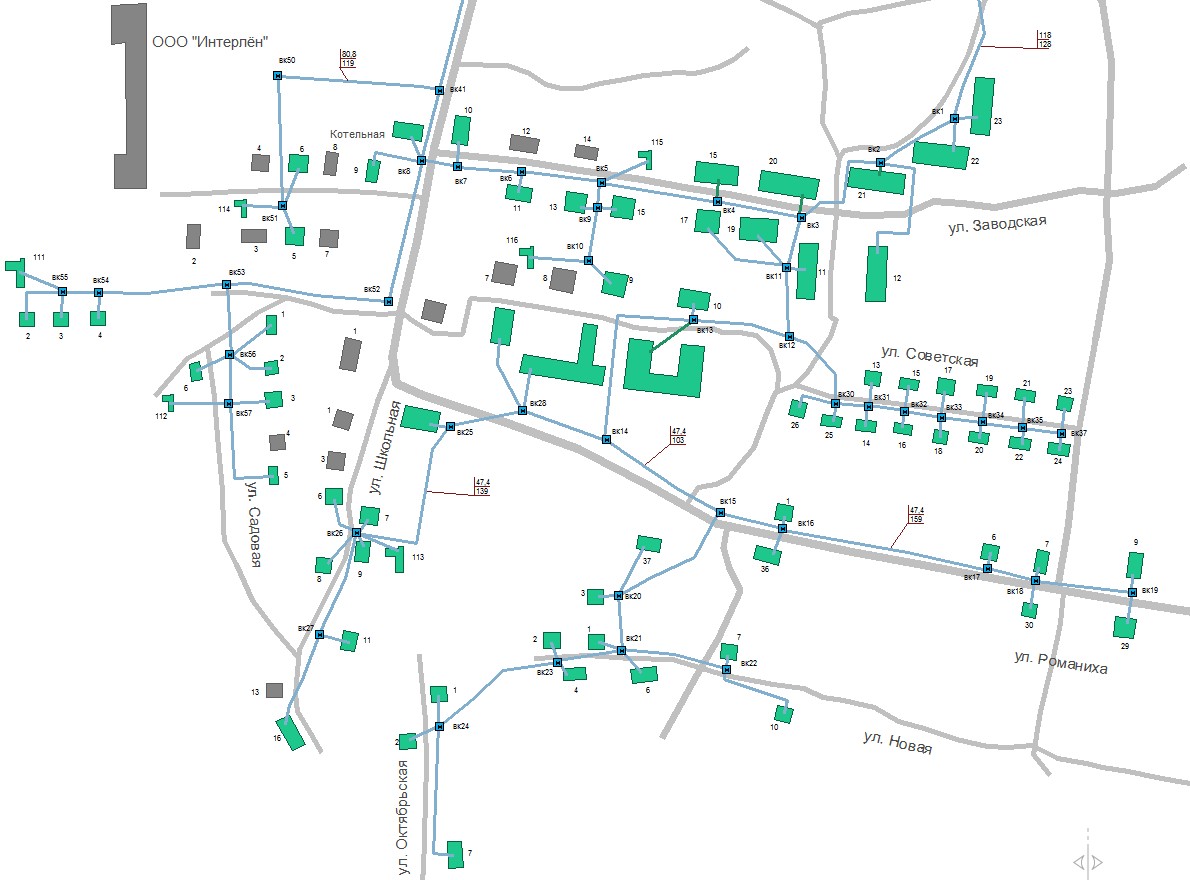 Рис. 5.1.а. Расчетная схема водоснабжения c. Илья-Высоково Илья-Высоковского сельского поселения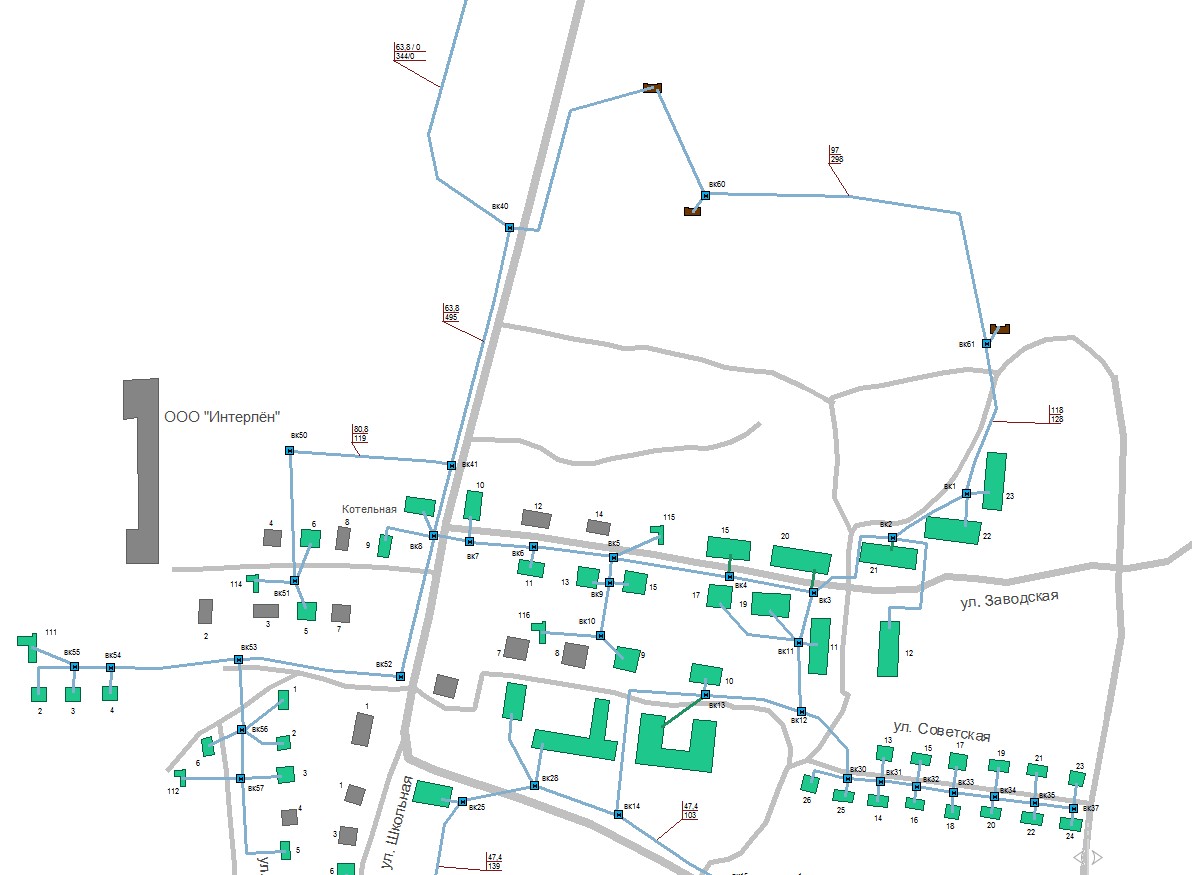 Рис. 5.1.б. Расчетная схема водоснабжения c. Илья-Высоково Илья-Высоковского сельского поселения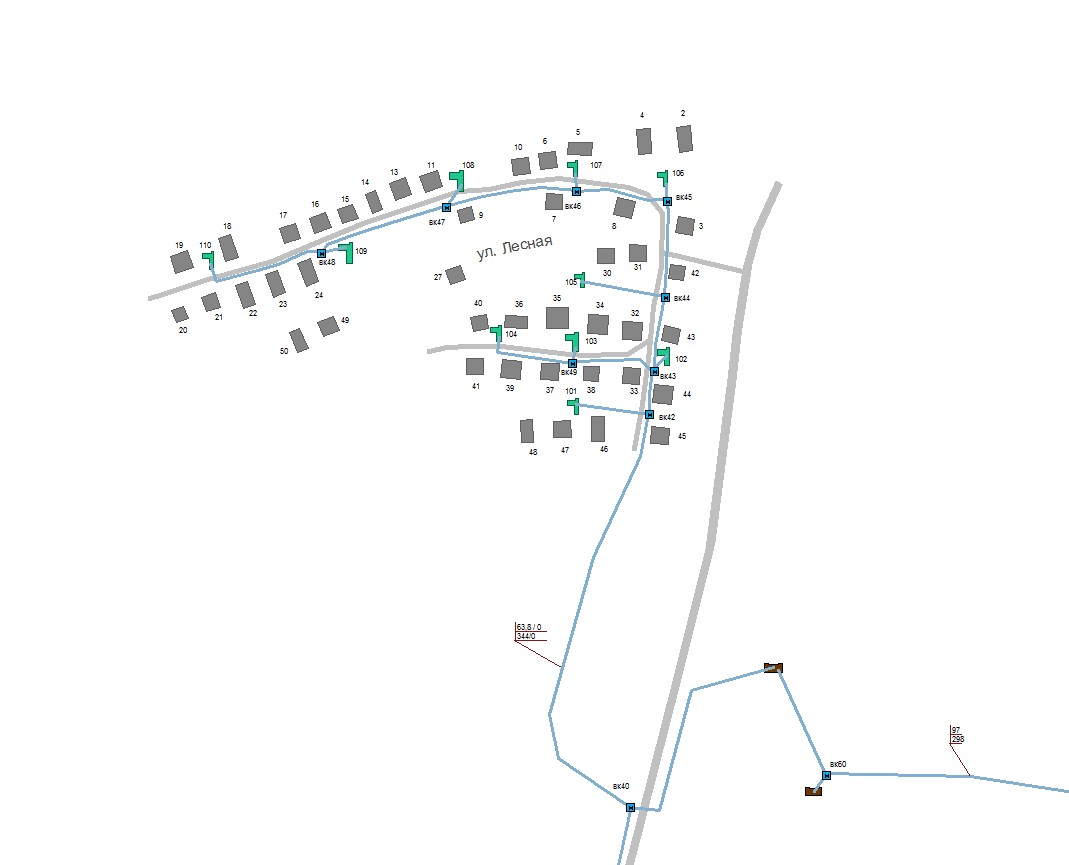 Рис. 5.1.в. Расчетная схема водоснабжения c. Илья-Высоково Илья-Высоковского сельского поселения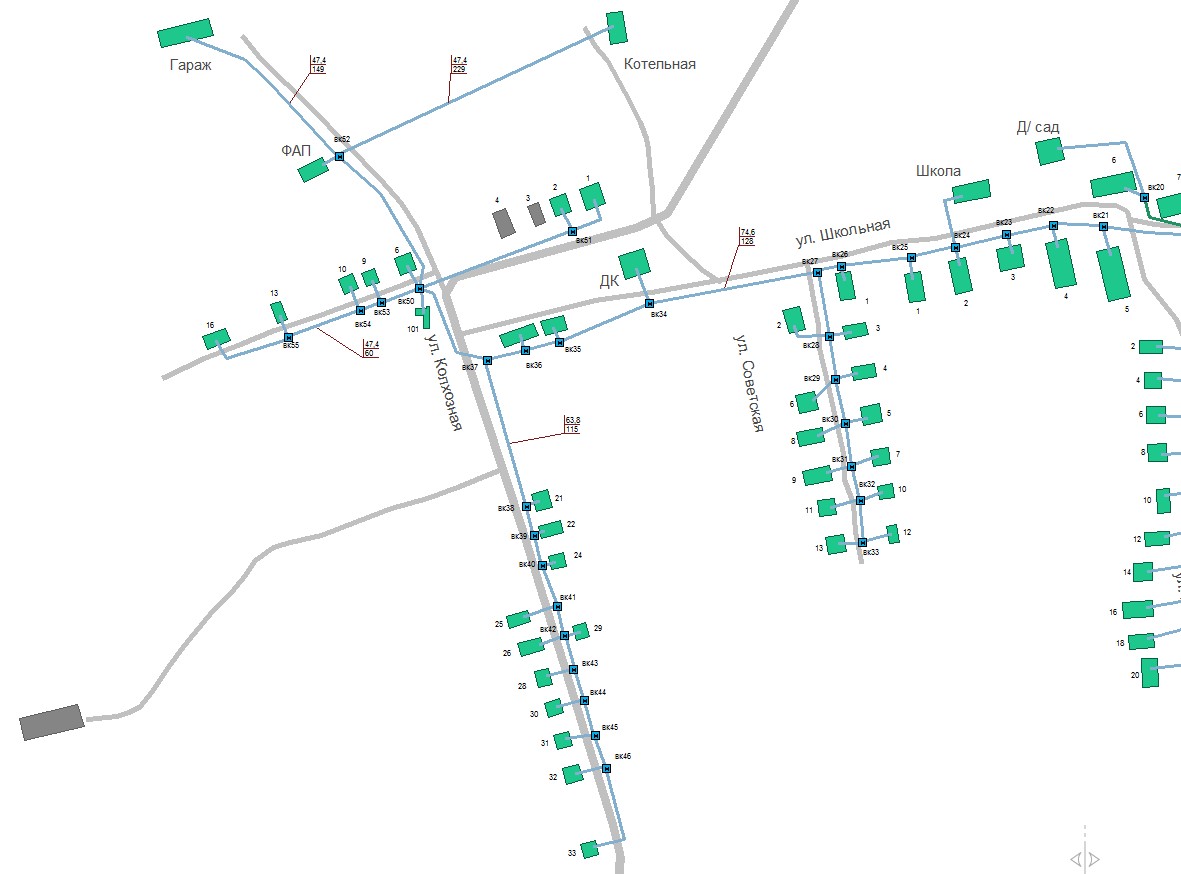 Рис. 5.2.а. Расчетная схема водоснабжения д. Дубново Илья-Высоковского сельского поселения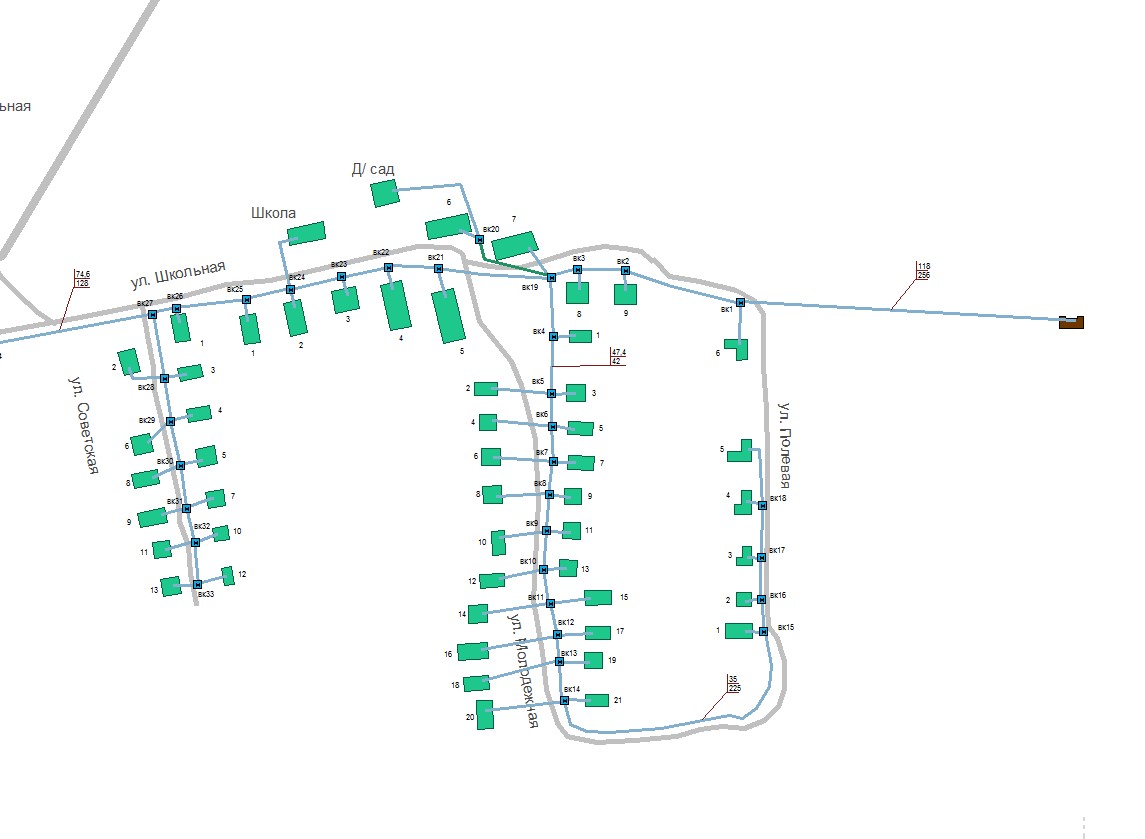 Рис. 5.2.б. Расчетная схема водоснабжения д. Дубново Илья-Высоковского сельского поселения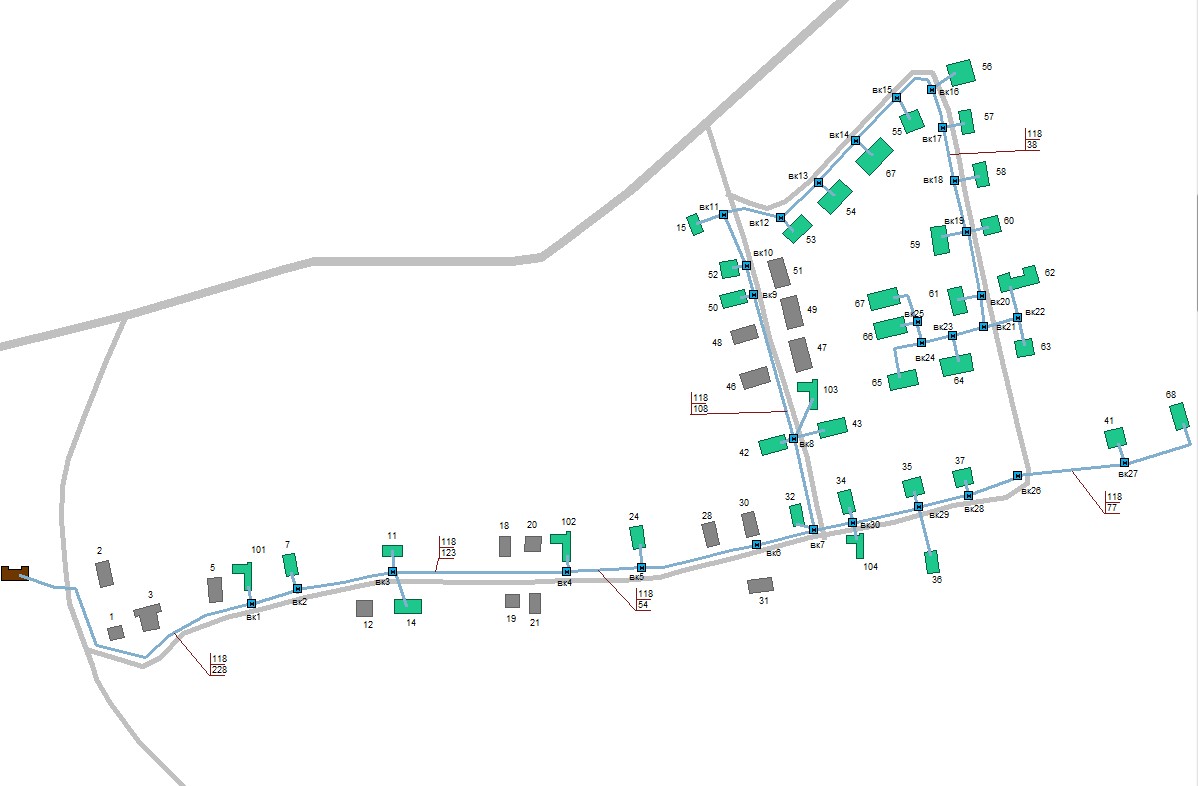 Рис. 5.3. Расчетная схема водоснабжения д. Губинское Илья-Высоковского сельского поселения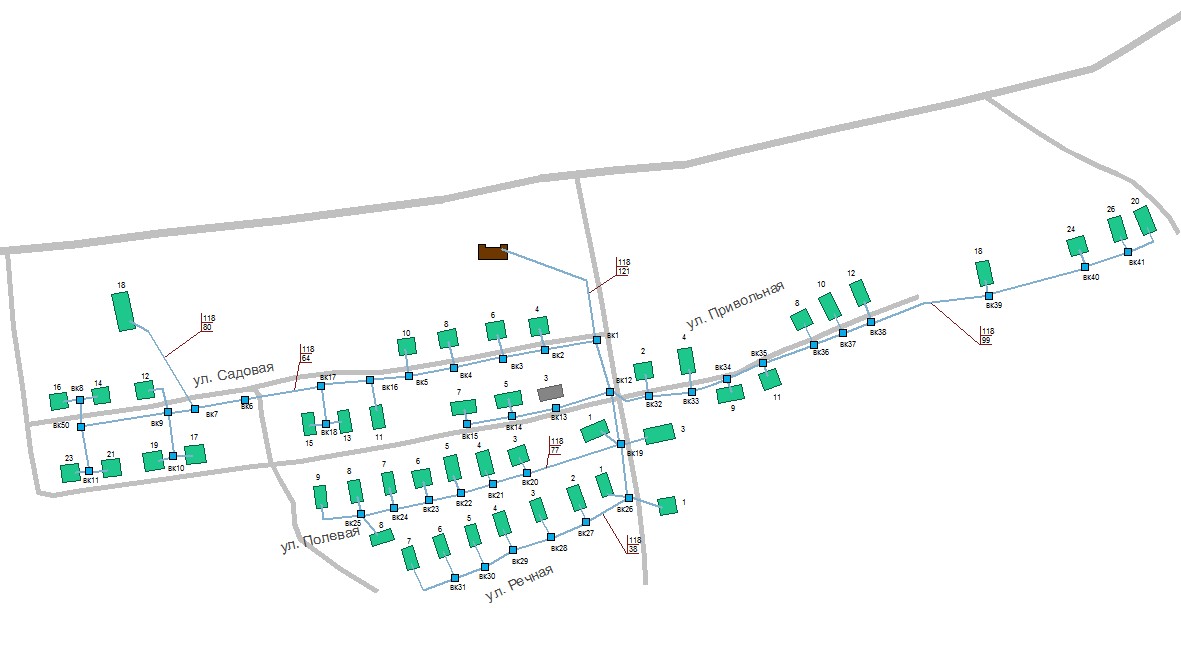 Рис. 5.4. Расчетная схема водоснабжения д. Кораблево Илья-Высоковского сельского поселения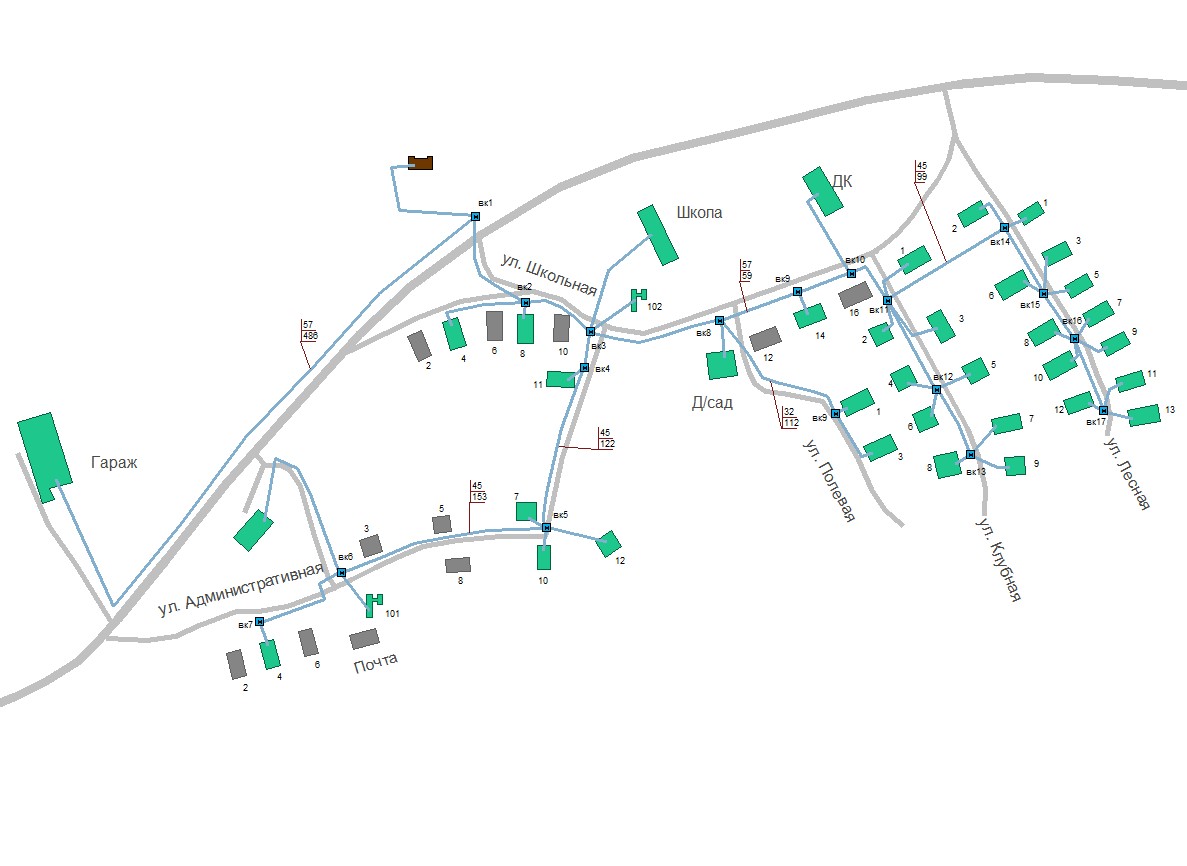 Рис. 5.5. Расчетная схема водоснабжения с. Лужинки Илья-Высоковского сельского поселенияПри проведении работы были воспроизведены характеристики режима эксплуатации водопроводных сетей Илья-Высоковского сельского поселения, в расчетную основу были заложены исходные величины элементов сети водоснабжения. Это диаметры и длины водопроводов, расчетные нагрузки присоединенных абонентов. Указанные величины приведены на планарной схеме. Вместе с тем были использованы технические характеристики режима эксплуатации на источниках водоснабжения.Численные результаты величин гидравлических характеристик приведены в таблице 5.8. Таблица 5.8.Результаты гидравлического расчетасетей водоснабженияИлья-Высоковского сельского поселенияНеобходимо отметить, что Илья-Высоковское сельское поселение находится в равниной части местности, но тем не менее населенные пункты имеют некоторый  перепад высот. Высота зданий не превышает 6-9 м, в то время как высота водонапорных башен равна 15 м, а максимальный напор насоса 20 м. Существующие диметры магистральных труб при относительно малых расходах воды дают низкую скорость потока,  и соответственно малые удельные потери напора.  Во всех точках сети напор находится на приемлемом уровне. Проблемы  могут появится лишь в режимах максимальных нагрузок, когда производительность существующей системы водоснабжения может быть не достаточной.  Структурный баланс реализации воды по группам абонентовСостав потребителей воды в Илья-Высоковском сельском поселение и их доля в общем объёме представлены в таблице 5.9. Таблица 5.9.Потребление воды в % соотношениимежду различными группамиИлья-Высоковского сельского поселенияПодавляющая часть потребителей – это население, проживающее в многоквартирных и индивидуальных домах  Илья-Высоковского сельского поселения. Прогнозные балансы потребления воды с учетом перспективы развития и изменения состава и структуры застройки. Анализ резервов и дефицитов производственных мощностей системы водоснабжения поселенияРасчетные расходы на хозяйственно-питьевые нужды населения определены на основании СП 31.13330.2012 «Водоснабжение. Наружные сети и сооружения».Расход воды на хозяйственно-питьевые нужды населения, , м3/сут, определяется по формуле: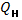 , где qж – норма расхода воды на потребителя, л/чел. в сут;  N – число жителей, чел.Для расчета водопотребления прочих потребителей приняты следующие нормы водопотребления:- общественно-деловые учреждения - 12 л на одного работника;- спортивно-рекреационные учреждения - 100 л на одного спортсмена;- предприятия коммунально-бытового обслуживания - 12 л на одного работника;- предприятия общественного питания -12 л на одно условное блюдо;- дошкольные образовательные учреждения -75 л на одного ребенка;- производственно - коммунальные объекты - 25 л на одного человека в смену.Расход воды на полив Qп, м3/сут, принимается в расчете на одного  жителя 80 л/чел. в сутки. Количество поливок – 1.Расход воды на полив территорий, , м3/сут, определяется по формуле: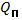 , где qп – норма расхода воды на полив, л/чел. в сут;  N – число жителей, чел.Расходы воды на наружное пожаротушение в населенных пунктах сельского поселения принимаются в соответствии с СП 31.13330.2012 СНиП 2.04.02-84* «Водоснабжение. Наружные сети и сооружения», исходя из численности населения и территории объектов.Расход воды на наружное пожаротушение - 5 л/с.Расчетное количество одновременных пожаров в поселении - 1. Расход воды на внутреннее пожаротушение принимается из расчета 2 струи по 2,5 л/с. Продолжительность тушения пожара - 3 часа. Восстановление противопожарного запаса производится в течение 24 часов.Расчетные расходы воды представлены в таблице 5.10.Таблица 5.10.Расчет водопотребленияв Илья-Высоковском сельском поселенииГрафа 3 таблицы сформирована исходя из производственных программ, предоставленных ресурсоснабжающими организациями, по фактическим данным 2013 года.  Графа 6 данной таблицы, кроме фактически сложившихся объемов 2013 года включает в себя прогнозные величины (согласно Генерального плана), рассчитанные по нормам расхода воды потребителями.На данный момент при существующем количестве потребителей дефицита в производственных мощностях системы водоснабжения Илья-Высоковского сельского поселения в целом нет. Наблюдается незначительные ограничения в режимах максимальной нагрузки. Предложения по строительству, реконструкции и модернизации объектов систем водоснабжения Сведения об объектах, предлагаемых к новому строительству для обеспечения перспективной подачи в сутки максимального водопотребленияГенеральным планом развития Илья-Высоковского сельского поселения в ближайшее время не предусматривается строительство каких-либо крупных объектов или массового строительства индивидуального жилья. В основном планируется подключение к сетям водоснабжения существующих домов и точечная застройка с возможностью подключения.Имеющимися планами предусматривается подключение д. Романиха к сетям централизованного водоснабжения д. Дубново, для чего необходима прокладка 1 км магистрального трубопровода, а так же увеличение производственных мощностей (дополнительные скважины). Аналогичные планы имеются и в отношении д. Протасиха, которую планируется подключить к сетям с. Илья-Высокого, где так же необходима прокладка магистрального трубопровода. В целях улучшения качества воды, а так же надежности водоснабжения в д. Дубново необходимо бурение новой скважины производительностью 4-6 м3/ч. Для надежного водоснабжения в режимах максимальных нагрузок необходимо восстановление скважины №1 в с. Илья-Высоково, а так же бурение новой скважины в д. Губинское.  Сведения о действующих объектах, предлагаемых к реконструкции (техническому перевооружению) для обеспечения перспективной подачи в сутки максимального водопотребленияПовышение надежности системы коммунального водоснабжения является одной из важнейших задач в водоснабжении поселения. Старение водяных сетей, проложенных в годы массового строительства, увеличение повреждаемости водопроводов приводит к снижению надежности водоснабжения, значительным эксплуатационным затратам и отрицательным социальным последствиям. Повреждения на трубопроводах приводят к длительным перерывам в подаче воды жилым районам. Надежность функционирования системы водоснабжения должна обеспечиваться целым рядом мероприятий, осуществляемых на стадиях проектирования и строительства, а также в период эксплуатации.Под надежностью понимается свойство системы водоснабжения выполнять заданные функции в заданном объеме при определенных условиях функционирования. Применительно к системе коммунального водоснабжения в числе заданных функций рассматривается бесперебойное снабжение потребителей водой требуемого качества и недопущение ситуаций, опасных для людей и окружающей среды. Надежность является комплексным свойством, оно в зависимости от назначения объекта и условий его эксплуатации может включать ряд свойств (в отдельности или в определенном сочетании), основными из которых являются безотказность, долговечность, ремонтопригодность, сохраняемость, устойчивоспособность, режимная управляемость, живучесть и безопасность.Ниже приведены определения терминов свойств, характеризующих надежность.Безотказность - свойство объекта непрерывно сохранять работоспособность в течение некоторого времени или некоторой наработки.Долговечность - свойство объекта сохранять работоспособность до наступления предельного состояния при установленной системе технического обслуживания и ремонта.Ремонтопригодность - свойство объекта, заключающееся в приспособлении к предупреждению и обнаружению причин возникновения его отказов, повреждений и устранению их последствий путем проведения технического обслуживания и ремонтов.Сохраняемость - свойство объекта непрерывно сохранять исправное или только работоспособное состояние в течение и после хранения.Устойчивоспособность - свойство объекта непрерывно сохранять устойчивость в течение некоторого времени.Режимная управляемость - свойство объекта поддерживать нормальный режим посредством управления.Живучесть - свойство объекта противостоять возмущениям, не допуская их каскадного развития с массовым нарушением питания потребителей.Безопасность - свойство объекта не допускать ситуации, опасные для людей и окружающей среды.Степень снижения надежности выражается в частоте возникновения отказов и величине снижения уровня работоспособности или уровня функционирования системы водоснабжения. Полностью работоспособное состояние - это состояние системы, при котором выполняются все заданные функции в полном объеме. Под отказом понимается событие, заключающееся в переходе системы водоснабжения с одного уровня работоспособности на другой, белее низкий в результате выхода из строя одного или нескольких элементов системы. Событие, заключающееся в переходе системы водоснабжения с одного уровня работоспособности на другой, отражающийся на водоснабжении потребителей, является аварией. Таким образом, авария также является отказом, но с более тяжелыми последствиями.Наиболее слабым звеном системы водоснабжения являются водопроводные сети. В настоящее время не имеется какой-либо общей теории надежности системы водоснабжения, позволяющей оценивать надежность системы по всем или большинству показателей надежности, характеризующих в совокупности надежность системы. Причины низкой надежности трубопроводов населенных пунктов на территории России являются:- износ трубопроводов;- неправильный выбор материала труб и класса их прочности, отвечающего фактическим внешним и внутренним нагрузкам, воздействующим на трубопровод;- несоблюдение технологии производства работ по укладке и монтажу трубопроводов;- отсутствие необходимых мер по защите трубопроводов от агрессивного воздействия внешней и внутренней среды;- разрушающие давления при эксплуатации, воздействие гидравлических ударов, падение долговременной прочности; несоответствие качества труб требованиям нормативных документов и т.п.И поэтому так важно определить и реализовать на практике основные критерии и пути обеспечения надежности и экологической безопасности трубопроводов.От оптимального выбора материала трубопроводов при новой прокладке или перекладке трубопроводов водопроводной сети во многом зависит уровень ее надежности и экологической безопасности.К числу наиболее надежных труб, используемых для целей водоснабжения в последние годы как за рубежом, так и в России относятся трубы из полимерных материалов и трубы из ВЧШГ. Трубы из ВЧШГ сочетают в себе уникальные свойства: коррозионную стойкость чугуна, механические свойства стали (пластичность, прочность на разрыв, ударопрочность, высокое относительное удлинение). Они стойки к пиковым нагрузкам под давлением, грунтовым нагрузкам и подвижке грунта при подземной прокладке, ударным нагрузкам при автомобильных и железнодорожных перевозках, выдерживают знакопеременные нагрузки.Однако, номенклатура производимых в России труб из ВЧШГ весьма ограничена — сегодня это диаметры 100-300 мм. В последние десятилетия в практике строительства водопроводных сетей находят применение трубы из полимерных материалов.Достоинства этих труб: полное отсутствие коррозии и зарастания внутритрубного пространства, малая масса, технологичность монтажа, пластичность. Особенно привлекательными представляются низкая вероятность разрушения полимерных труб при замерзании транспортируемой жидкости и значительное снижение опасности разрыва трубы при гидравлическом ударе вследствие сравнительно низкого модуля упругости. Полимерные трубы также с успехом используются для внутреннего водопровода зданий. В настоящее время широко применяется эффективный способ восстановления трубопроводов с использованием полимерных рукавов. Сущность последнего метода (именуемого «Феникс») санации трубопроводов заключается в армировании внутренней поверхности трубопровода специальным рукавом, изготовленным из полиэфирных и нейлоновых нитей, пропитанных полиэтиленом. Бесшовный полимерный рукав протягивается в полость трубы на всю длину ремонтного участка с плотной фиксацией его внутренней оболочки к внутренней поверхности трубопровода с помощью предварительно нанесенных клеевых составов (эпоксидной смолы) и давления воздуха или пара.Наряду с использованием надежных и долговечных типов труб и арматуры, обеспечивающих эффективное сопротивление внешней и внутренней коррозии, к основным практическим мерам повышения надежности водопроводной сети должны быть отнесены:- оптимизация стратегии восстановления и обновления сети, увеличение объемов перекладки и санации участков трубопроводов с приоритетным использованием бестраншейных способов восстановления;- использование комплексной технической диагностики для оценки технического состояния трубопроводов, прогноза полезных сроков службы, поиска «слабых мест» сети - участков трубопроводов с наибольшим риском отказов;- эффективная электрозащита эксплуатируемых металлических трубопроводов;- стабилизация давлений в сети;- использование современных геоинформационных технологий для контроля и управления функционированием и эксплуатацией сети;- использование новых нормативов и регламентов эксплуатации сети, учитывающих современные требования надежности и устойчивости систем водоснабжения.Для гарантированного водоснабжения в Илья-Высоковском сельском поселении необходимо произвести замену изношенных и исчерпавших свой эксплуатационный ресурс участков сетей общей протяженностью 3,3 км (наибольший износ - д. Губинское, д. Кораблево, с. Лужинки).Водонапорные башни в Илья-Высоковском сельском поселении имеют длительные сроки работы. Кроме этого из-за их режима эксплуатации (периодический слив избыточного объема воды, особенно в зимнее время, через переливные устройства, при отсутствии переливного трубопровода, на местность рядом с объектом) состояние башен вызывает опасение. Необходимо проведение дефектоскопии башен для выявления остаточного ресурса объектов и определения возможного объема ремонтных работ. Отсутствие ЧРП и автоматических систем регулирования на приводах насосов расположенных на скважинах не дает возможности эффективно и экономично эксплуатировать сети водоснабжения, допуская утечки воды и перерасход электроэнергии. Необходимо установить частотно-регулируемые приводы на двигатели всех насосов, а так же автоматические системы контроля и регулирования уровня на водонапорных башнях. Данное мероприятие не только повысит надежность и удобство эксплуатации сетей водоснабжения, но значительно снизит потребление электроэнергии.Оценка капитальных вложений в новое строительство, реконструкцию и модернизацию объектов централизованных систем водоснабженияДанные об объемах капитальных вложений в новое строительство и реконструкцию объектов централизованных систем водоснабжения представлены в таблице 5.11.Таблица 5.11.Капитальные вложения в объектыцентрализованных систем водоснабженияИлья-Высоковского сельского поселенияВ соответствии с действующим законодательством в объем финансовых потребностей на реализацию мероприятий по строительству и  реконструкции объектов централизованных систем водоснабжения включается весь комплекс расходов, связанных с проведением этих мероприятий. К таким расходам относятся: -   проектно-изыскательские работы; -   строительно-монтажные работы; - работы по замене оборудования с улучшением технико-экономических характеристик; -   приобретение материалов и оборудования; -   пусконаладочные работы; -  расходы, не относимые на стоимость основных средств (аренда земли на срок строительства и т.п.);  - дополнительные налоговые платежи, возникающие от увеличения выручки в связи с реализацией программы. Сметная стоимость в текущих ценах – это стоимость мероприятия в ценах того года, в котором планируется его проведение, и складывается из всех затрат на строительство с учетом всех вышеперечисленных составляющих. Оценка стоимости капитальных вложений в реконструкцию и новое строительство централизованных систем водоснабжения осуществлялась по укрупненным показателям базисных стоимостей по видам строительства (УПР), укрупненным показателям сметной стоимости (УСС), укрупненным показателям базисной стоимости материалов, видов оборудования, услуг и видов работ, установленных в соответствии с Методическими рекомендациями по формированию укрупненных показателей базовой стоимости на виды работ и порядку их применения для составления инвесторских смет и предложений подрядчика (УПБС ВР), Сборником укрупненных показателей базисной стоимости на виды работ и государственными элементными сметными нормами на строительные работы, а также на основе анализа проектов-аналогов.За базисные были приняты цены на материалы, оборудование, заработную плату рабочих и машинистов, служащих, действующие в первом квартале 2013 года. Все затраты в последующие периоды Инвестиционного плана были рассчитаны в постоянных ценах и ценах соответствующих лет с использованием прогнозных индексов удорожания материалов, работ и оборудования в соответствии с Прогнозом социально-экономического развития Российской Федерации на 2013 год и плановый период 2013-2014 годов в части раздела 3 «Параметры инфляции. Цены производителей. Цены и тарифы на продукцию (услуги) субъектов естественных монополий».Капитальные вложения в реализацию проектов по строительству и реконструкции  централизованных систем водоснабжения представлены в таблице 5.12.Таблица 5.12.Суммарные капитальные вложенияв централизованную систему водоснабженияИлья-Высоковского сельского поселенияна период 2014 - 2024В результате реализации  мероприятий по реконструкции и вводу новых объектов централизованной системы водоснабжения будет увеличино количество пользвоателей и достигнуто повышение надежности и качества предоставления данных услуг.Целевые показатели развития централизованных систем водоснабженияРеализация схемы водоснабжения должна обеспечить развитие систем централизованного водоснабжения, в соответствии с потребностями зон жилищного коммунально-промышленного строительства до 2024 года и обеспечить возможность подключения к ним до 60% жилой и коммунальной застройки Илья-Высоковского сельского поселения.В  соответствии  с  требованиями  нормативов  все  источники  питьевого водоснабжения должны иметь  зоны  санитарной  охраны  в целях обеспечения их санитарно-эпидемиологической  надежности.  Зоны  должны  включать  территорию источника водоснабжения в месте забора воды и состоять из трех поясов – строгого режима, второго и третьего – режимов ограничения.Довести частоту отбора проб воды на соответствие требованиям СанПиН 2.1.4.1074-01 «Питьевая вода. Гигиенические требования к качеству воды централизованных систем питьевого водоснабжения. Контроль качества»  до нормативных.Снижение числа аварий в сетях водоснабжения, а так же в случае их возникновения ускорение локализации и ликвидации за счет реконструкции старых участков трассы и замены вышедшей из строя запорной арматуры.Снижение утечек воды в сетях и доведение этого показателя до нормативных значений.Устройство на сетях водоснабжения в Илья-Высоковском сельском поселении колодцев из сборных ж/б элементов по ТПР 901-09-11.84 для установки в них пожарных гидрантов (не более чем через 150 м) и отключающей арматуры.За счет внедрения ЧРП и устранения не нормативных утечек удельное потребления электроэнергии на перекачку воды по сетям должно быть снижено на 60% от существущего расхода.Для снижения потерь воды, связанных с нерациональным ее использованием, а так же для улучшения контроля режимов работы сети и во исполнение законов РФ установить 100% систем учета расхода воды во всех предусмотренных для этого местах (источники, ввода в многоквартирные дома, индивидуальные пользователи).. Водоотведение. Существующее положение и перспективы развитияСтруктура сбора и очистки сточных водЦентрализованная канализация – комплекс инженерных сооружений, служащих для приема и удаления сточных вод за пределы населенных мест и промышленных предприятий, а также их обезвреживания. Сточные воды, образующиеся в черте населенных мест и на промышленных предприятиях, можно подразделить на:1) бытовые, поступающие из унитазов, раковин, ванн и пр., которые образуются в жилых, общественных, коммунальных и промышленных зданиях;2) производственные, образующиеся в результате использования воды в различных технологических процессах;3) дождевые, образующиеся на поверхности городской территории, проездов, площадей, крыш и пр. при выпадении дождя и таянии снега. Все категории сточных вод имеют загрязнения органического и минерального происхождения. Наиболее загрязненными являются бытовые сточные воды, содержащие большое количество гниющих органических веществ, в числе которых находятся фекалии и моча, а также различного рода бактерии, в том числе болезнетворные. Производственные сточные воды подразделяют на загрязненные и условно чистые (от охлаждения агрегатов). Загрязнения зависят от технологии производства.Анализ действующих систем и схем водоотведения поселения (общесплавная, раздельная, полураздельная системы, хозяйственно-бытовая, дождевое, производственное водоотведение, дренажный сток) с указанием зон распространенияСуществующая система водоотведения не охватывает весь жилой фонд Илья-Высоковского сельского поселения. Централизованная система канализации имеется только в с. Илья-Высокого, д. Дубново, д. Кораблево и д. Климушино Большое. Другие населенные пункты поселения не имеют централизованного отвода бытовых и производственных сточных вод. Жители пользуются выгребами или надворными уборными, которые имеют недостаточную степень гидроизоляции, что приводит к загрязнению территории.Сеть водоотведения предназначена для транспортирования хозяйственно-бытовых и производственных сточных вод на очистные сооружения.В систему водоотведения Илья-Высоковского сельского поселения поступают стоки от населения, бюджетных организаций, прочих потребителей.В Илья-Высоковском сельском поселении в настоящее время действует общесплавная система водоотведения.Канализационная сеть построена по схеме, определяемой планировкой застройки, общим направлениям рельефа местности и местоположением очистных сооружений канализации. Канализационные стоки поступают на очистные сооружения. В с. Илья-Высоковское стоки от жилой многоквартирной и общественной зон поступают по канализационному коллектору на канализационную насосную станциюи далее уходят на очистные сооружения.  Стоки от жилой многоквартирной и общественной зон в д. Дубново и д. Кораблево и д. Климушино Большое поступают по самотечному канализационному коллектору в отстойники пруды очистных сооружений.На территории Илья-Высоковского сельского поселения эксплуатирующей организацией систем водоотведения является ООО «Илада».Анализ состояния и режимы работы насосных канализационных станцийКанализационную сеть обычно устраивают безнапорной, самотечной и проектируют на неполное заполнение. Для того чтобы вода в ней протекала с необходимой скоростью, сеть прокладывают с уклоном. Канализационные насосные станции служат для перекачки сточных вод на очистные сооружения из заглубленных коллекторов, а также для подъема воды из коллекторов глубокого заложения в коллекторы с меньшим заложением. В первом случае станции называются главными, во втором станциями подкачки.На канализационных сетях Илья-Высоковского сельского поселения расположена одна насосная станция в с. Илья-Высоковское. Необходимость установки КНС обусловлена особенностями местности, где очистные сооружения находятся выше и имеется соответствующие перепады высот.Характеристика оборудования КНС с. Илья-Высоковское представлена в таблице 6.1.Таблица 6.1.Оборудование КНСИлья-Высоковского сельского поселенияНасос оснащен частотным приводом, который позволяет регулировать частоту вращения двигателя и постоянно поддерживает давление в коллекторе в заданном диапазоне.Анализ состояния и функционирования канализационных коллекторов. Оценка их износаКанализационные устройства подразделяются на внутреннюю и наружную канализацию. По внутренней канализации сточные воды удаляют от мест их образования внутри зданий в дворовую или внутриквартальную канализационную сеть. В зависимости от состава сточной жидкости внутреннюю канализацию разделяют на следующие системы:1) бытовую для отвода бытовых сточных вод. В эту систему иногда спускают и производственные воды, если их количество сравнительно невелико, а по качеству они не противопоказаны к спуску в эту сеть;2) производственную для отвода из цехов производственных сточных вод;3) внутренние водостоки для отвода дождевых и талых вод с поверхности крыш жилых, общественных и других зданий. Внутренние водостоки в производственных зданиях устраивают сравнительно часто. Система внутренней бытовой канализации состоит из:1) приемников сточных вод (унитазов, раковин, умывальников и пр.);2) отводных линий к стоякам;3)стояков с ревизиями;4) магистральных отводных линий, к которым присоединяют стояки;5) выпусков.Канализационные сети проложены из чугунных, асбоцементных и ПНД трубопроводов диаметром от 100 до  общей протяженностью более 4,6 км. Износ существующих канализационных сетей по Илья-Высоковскому сельскому поселению составляет более 75%.Сводные данные о параметрах канализационных сетей представлены в таблице 6.2.Таблица 6.2.Параметры канализационных сетейИлья-Высоковского сельского поселенияНа канализационных сетях построены промежуточные колодцы.В Илья-Высоковском сельском поселении на канализационных сетях устроены колодцы различного назначения: для наблюдения за работой сети, для прочистки, промывки и ликвидации возможных засоров на ней. Колодцы разделяют на линейные, поворотные, узловые и перепадные. Они установлены при повороте трассы, изменении диаметра и уклона труб, в месте присоединения притоков и при необходимости устройства перепадов. По форме колодцы устроены круглыми. Круглые смотровые колодцы устанавливают на трубопроводах диаметром до  включительно. Они имеют внутренний диаметр рабочей части . Колодцы этого типа устроены из сборных железобетонных типовых деталей заводского изготовления.Анализ состояния и функционирования очистных сооруженийВ Илья-Высоковском сельском поселении в настоящее время функционирует три комплекса очистных сооружений и в с. Илья Высоково канализационные стоки идут на очистные сооружения льнокомбината. На данный момент очистные сооружения представляют из себя пруды отстойники, где канализационные стоки отстаиваются, после чего сбрасываются на рельеф местности. Реагентная обработка воды и обеззараживание очищенных стоков не осуществляется. Производительная мощность каждого комплекса не нормирована. Суммарная мощность очистных сооружений Илья-Высоковского сельского поселения ориентировочно составляет – 140 м3/сутки.Оценка воздействия сбросов сточных вод через централизованную систему водоотведения на окружающую средуОтсутствие систем сбора и очистки поверхностного стока в жилых зонах сельского поселения способствует загрязнению грунтовых вод и грунтов, а также подтоплению территории.Для совершенствования системы водоотведения, улучшения санитарной обстановки, уменьшения загрязнения окружающей среды в сельской местности необходимо проведение следующих мероприятий:- реконструкция существующих очистных сооружений;-обеспечение (оснастка) нежилых помещений автономными системами очистки.Анализ существующих технических и технологических проблем в системах водоотведения поселенияДиагностика состояния канализационных сетей  не проводилась. Длительный срок эксплуатации, агрессивная среда, увеличение объемов перекачивания сточных вод привели к физическому износу сетей, оборудования и сооружений системы водоотведения.По данным ООО «Теплотехническая компания» отказы канализационных сетей связаны с высокой степенью износа сетей водоотведения.В связи с тем, что по данным обслуживающих организаций степень износа сетей водоотведения составляет около 75 %, то для поддержания сетей в исправном состоянии необходим  капитальный ремонт данного объекта. Защита канализационных сетей от коррозии не производилась.Данные об организации аварийного обеспечения собственных нужд не представлены.Данные о возможности замещения зоны водоотведения другими сооружениями в случае нештатных ситуаций, аварийного сброса стоков без очистки не представлены. Отсутствие перспективной схемы водоотведения замедляет развитие сельского поселения в целом.6. Отсутствие систем сбора и очистки поверхностного стока в жилых зонах сельского поселения способствует загрязнению грунтовых вод и грунтов, а также подтоплению территории.Направления развития централизованных систем водоснабженияСточные воды могут вызывать: коррозионное разрушение материала труб, лотков, колодцев, стыков и других элементов; уменьшение пропускной способности труб вследствие их засорения или отложения осадка на их дне и на стенках; образование взрывоопасных газов и распространение их по трубам, что может вызвать возникновение пожара; образование газов и других веществ, вредных для здоровья обслуживающего персонала.Защита от коррозии осуществляется различными способами, в том числе изоляцией химически устойчивыми материалами (футеровкой, битумами, эпоксидной смолой), а также путем применения специальных бетонов, не разрушающихся от действия агрессивных вод.Для предохранения внутризаводской канализационной сети от засорения устанавливают решетки и отстойники вблизи мест выпуска производственных сточных вод из цехов. В целях удобства чистки внутрицеховые водоотводные каналы устраиваются с перекрытиями из съемных щитов.Во избежание образования и отложения осадка в трубах при взаимодействии цеховых стоков последние следует отводить по отдельным трубам и каналам.Количество специальных сетей производственной канализации на промышленной площадке определяется исходя из состава отдельных категорий сточных вод, их расхода и температуры, необходимости локальной очистки и возможности повторного использования воды. Отдельные сети, как правило, предусматривают для транспортирования сточных вод, направляемых на локальные сооружения для очистки и утилизации, а также для сточных вод, содержащих агрессивные, токсичные, взрывоопасные или легковоспламеняющиеся вещества, и вод, подлежащих биологической очистке, незагрязненных, используемых в системах оборотного водоснабжения.Очистка сточных вод должна осуществляется по следующей схеме:- механическая очистка и сбраживание осадка (песколовки, первичные отстойники, иловые и песковые карты).Мусор и песок обычно засоряют систему и тормозят дальнейшую очистку стоков. Поэтому их устранение считается ее предварительным этапом. От мусора избавляются, пропуская исходные стоки через стержневую решетку, т.е. ряда стержней, расположенных на расстоянии около . друг от друга. Затем мусор механически собирают с решетки и отправляют в специальную печь для сжигания. Очищенная от мусора вода попадает в песколовку, или пескоотстойник, - емкость, напоминающую плавательный бассейн, где движение воды замедляется настолько, что песок оседает; затем он механически извлекается оттуда и вывозится на свалку. очистка загрязненный сточный водаПервичная очистка. После предочистки вода проходит первичную очистку - медленно пропускается через крупные баки, называемые первичными отстойниками. Здесь она в течение нескольких часов остается почти неподвижной. Это позволяет самым тяжелым частицам органического вещества, составляющим 30-50% его общего количества, осесть на дно, откуда их собирают.В то же самое время жирные и маслянистые вещества всплывают к поверхности, и их снимают как сливки. Весь этот материал называется ил-сырец.При первичной очистке всего-навсего «заливают грязную воду в сосуд, дают отстояться и сливают». Тем не менее это позволяет устранить значительную часть органического вещества при минимальных затратах. Вода, покидающая первичные отстойники, все еще содержит 50-70% не осевших органических коллоидов и почти все растворенные биогены. Вторичная очистка предусматривает устранение оставшегося органического вещества, но не растворенных питательных элементов.Вторичная очистка. Эту очистку называют также биологической, так как в ней участвуют живые естественные редуценты и детритофаги, потребляющие органическое вещество и в процессе дыхания превращающие его в воду и углекислый газ. Обычно применяются два типа систем: капельные биофильтры и активный ил.В системах с капельным биофильтром вода разбрызгивается и стекает струйками по слою камней величиной с кулак, толщина которого 2-. Как и в естественных ручьях, в этих условиях функционирует сложная экосистема, включающая бактерии, простейших коловраток, различных мелких червей и других прикрепленных к камням детритофагов. Они буквально выедают из протекающей воды все органическое вещество, включая патогенов. Организмы, случайно смытые с биофильтров, позднее устраняются из воды, когда она попадает во вторичные отстойники-емкости, аналогичные первичным отстойникам. С отстоявшимся в них материалом поступают, как и с илом-сырцом. Пройдя первичную очистку и капельные биофильтры, сточные воды теряют 85-90% органического вещества.Все более широкое распространение получает еще один метод вторичной очистки - система активного ила. В этом случае вода после первичной очистки поступает в резервуар, где могли бы разместиться несколько припаркованных друг за другом трейлеров. Смесь детритофагов, называемая активным илом, добавляется в воду, когда та поступает в резервуар. По мере движения по нему она интенсивно аэрируется, т.е. создается богатая кислородом среда, идеальная для развития этих организмов. В ходе их питания количество органического вещества, включая патогенные микроорганизмы, уменьшается.Покидая аэрационный резервуар, вода содержит множество детритофагов, поэтому ее направляют во вторичные отстойники. Так как организмы обычно собираются в кусочках детрита, осадить их относительно несложно; осадок представляет собой тот же самый активный ил, который снова закачивают в аэрационный резервуар. Таким образом, детритофаги рециклизуются, а вода очищается от органического вещества на 90-95%. Излишки активного ила, накапливающиеся в процессе размножения организмов, обычно объединяют с илом-сырцом и в дальнейшем обрабатывают их вместе.Системы вторичной очистки не устраняют растворенных биогенов. До двух последних десятилетий не ощущалось острой необходимости осуществлять дополнительную очистку воды уже после вторичной. Воду после нее просто дезинфицировали хлоркой и сбрасывали в естественные водоемы. Такая ситуация преобладает и сейчас. Однако по мере обострения проблемы эвтрофизации все больше городов вводят еще один этап - доочистку, устраняющую биогены.Балансы сточных вод в системе водоотведенияБаланс поступления сточных вод в централизованную систему водоотведения и отведения стоков по технологическим зонам водоотведенияБаланс поступления сточных вод в централизованную систему водоотведения представлен в таблице 6.3.Таблица 6.3.Баланс поступления сточных водИлья-Высоковского сельского поселенияДанные о фактическом притоке неорганизованного стока по бассейнам канализования очистных сооружений и прямых выпусков не представлены.Сведения об оснащенности зданий, строений и сооружений приборами учета принимаемых сточных вод и их применении при осуществлении коммерческих расчетов. Способы учета сточных водДанные о приборном учете принимаемых сточных вод Илья-Высоковского сельского поселения не представлены.В настоящее время, для измерения количества стоков используются приборы в основном двух типов:Приборы, измеряющие только уровень потока, при этом вычисление расхода осуществляется по расходной характеристике канала.Приборы, измеряющие уровень и скорость потока, то есть проводящие измерения по принципу «скорость-площадь».Перед тем, как начинать подбирать приборы учета сточных вод, необходимо провести исследование, чтобы определить целесообразность организации измерений, а также выбрать место для установки.Например, если объекты выпуска стоков расположены в зоне плотной застройки (находятся под зданиями или проезжими дорогами), то выдается заключение об отсутствии технической возможности осуществить установку прибора. Выбор же типа расходомера осуществляется в зависимости от особенностей промышленного объекта.Как правило, прибор учета сточных вод устанавливается на существующих сетях в специально оборудованных измерительных колодцах. Использование для этих целей уже имеющихся смотровых колодцев является ошибочным решением. Дело в том, что контрольные канализационные колодцы устанавливаются в местах поворота или изменения уровня расположения трубопровода. Поэтому при установке в них измерительных приборов будет нарушено требование прямолинейности, предъявляемое к измерительным участкам.Таким образом, узел учета сточных вод, желательно, оборудовать в специально обустроенных измерительных камерах или колодцах.Карты (схемы) основных канализационных сетей. Описание гидравлических режимов канализационных сетейСхемы канализационных сетей Илья-Высоковского сельского поселения с расчетными параметрами для гидравлических режимов работы сетей водоотведения представлены на рис. 6.1 – 6.3.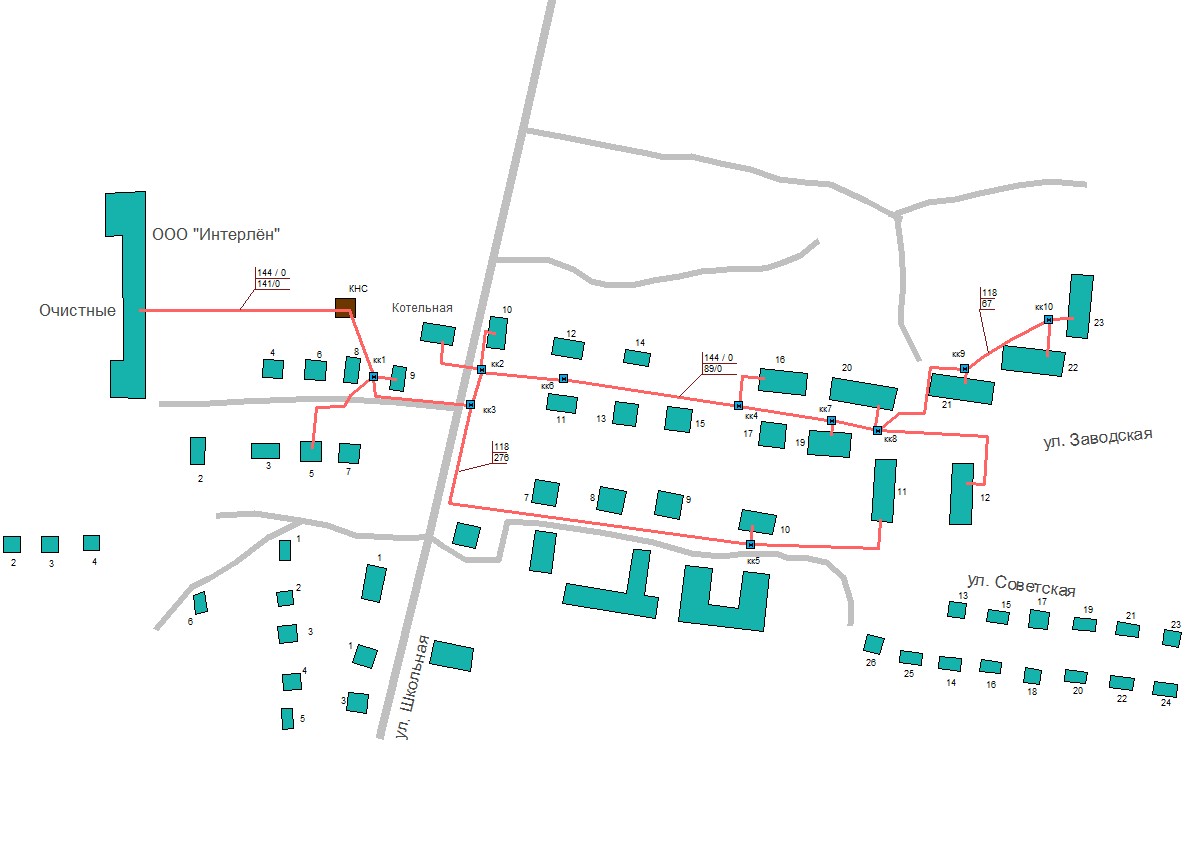 Рис. 6.1. Схема водоотведения с. Илья-Высоково Илья-Высоковского сельского поселения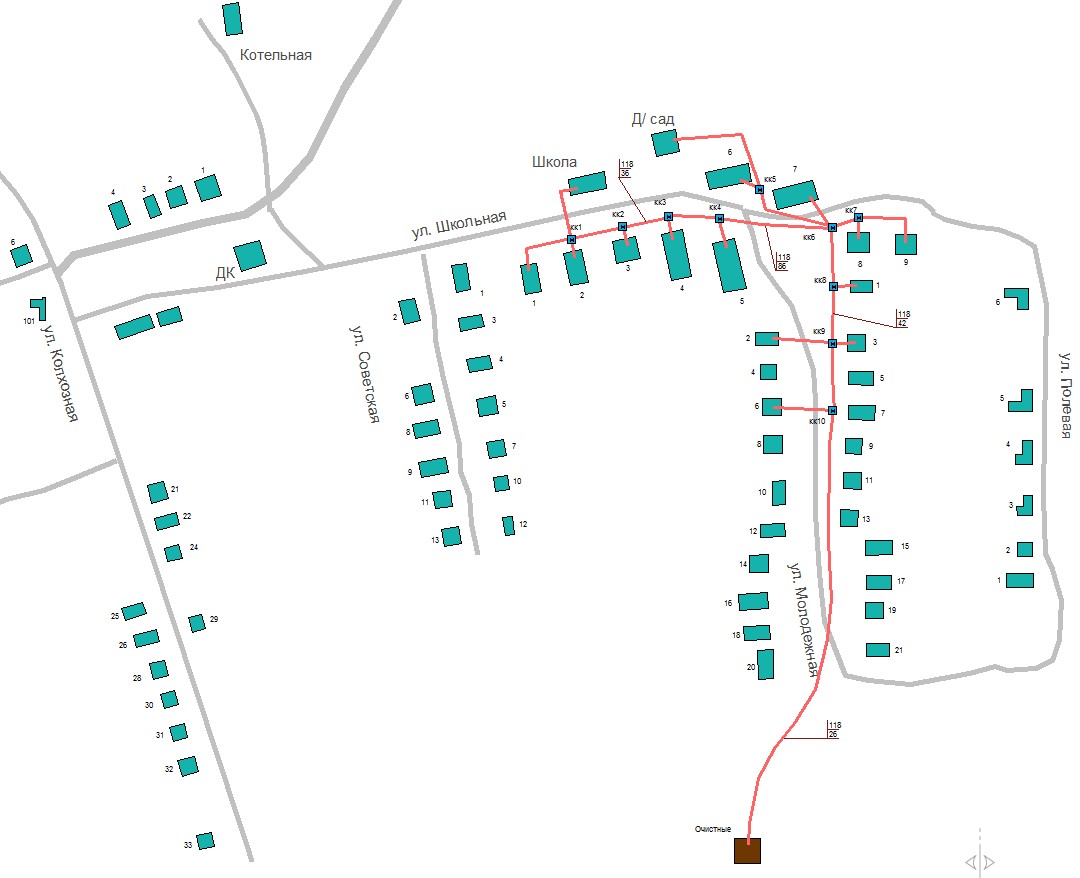 Рис. 6.2. Схема водоотведения д. Дубново Илья-Высоковского сельского поселения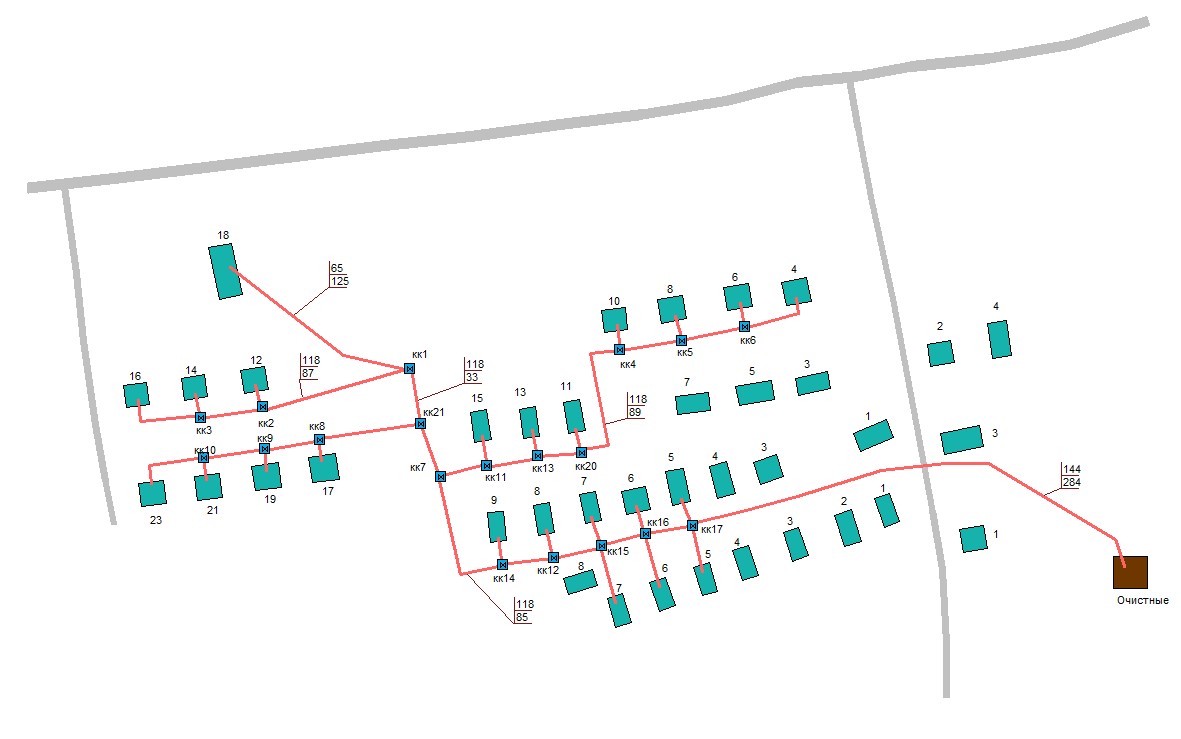 Рис. 6.3. Схема водоотведения д. Кораблево Илья-Высоковского сельского поселения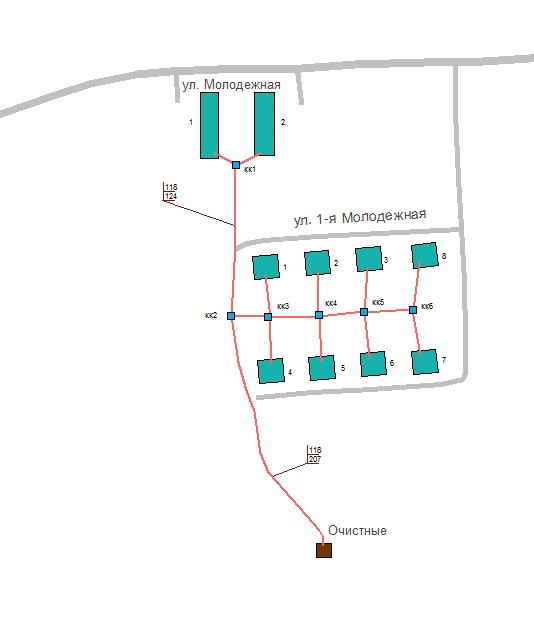 Рис. 6.4. Схема водоотведения д. Климушино Большое 					                                   Илья-Высоковского сельского поселенияВ практике устройства канализации различных систем встречается большое разнообразие форм поперечных сечений трубопроводов и каналов. Формы поперечных сечений трубопроводов и каналов должны удовлетворять гидравлическим, экономическим и эксплуатационным требованиям. Трубы должны быть прочными по отношению к максимальным статическим и динамическим нагрузкам. Гидравлические требования заключаются в том, что при возможно меньшей площади живого сечения трубопровод должен обладать наибольшей пропускной способностью и скоростью течения воды. Экономическим показателем является условие, при котором отношение стоимости 1 пог. м уложенных труб к максимальной отводоспособности их должно быть наименьшим. Трубопроводы и каналы канализационной сети должны быть уложены так, чтобы в них не откладывались осадки. Они должны быть доступны для ликвидации аварийных засоров. Как видно из все профили трубопроводов и каналов можно подразделить на круглые, сжатые и вытянутые. У круглых сечений высота равна ширине, у вытянутых она больше ширины, у сжатых меньше ширины. Круглые сечения труб находят широкое применение, так как они наиболее полно отвечают приведенным выше требованиям. Трубы применяют для устройства бытовых и дождевых сетей. Сжатые сечения наиболее часто применяют при прокладках в тяжелых гидрогеологических условиях, когда нужно уменьшить глубину заложения сети. Этого типа сечения обладают большой отводоспособностью при малой высоте сечений. Их применяют для отвода больших количеств воды с незначительным колебанием расхода. Вытянутые профили сечения наиболее применимы при сооружении общесплавной системы канализации. Объясняется это тем, что в общесплавной системе канализации при отсутствии дождей расходы сточных вод малы. Вытянутые профили позволяют в этом случае получить большие скорости течения вод, так как гидравлический радиус у вытянутого сечения больше, чем у других. Лотки прямоугольного сечения применяют обычно на территориях очистных сооружений, а также для внутрицеховой канализации.При проведении работы были воспроизведены характеристики режима эксплуатации канализационных сетей Илья-Высоковского сельского поселения, в расчетную основу были заложены исходные величины элементов сети водоотведения. Это диаметры и длины канализационных сетей, расчетные нагрузки присоединенных абонентов. Указанные величины приведены на планарной схеме. Вместе с тем были использованы технические характеристики режима эксплуатации систем водоотведения.Численные результаты величин гидравлических характеристик приведены в таблице 6.4.Таблица 6.4.Гидравлический расчет канализационных сетейИлья-Высоковского сельского поселенияСтруктурный баланс водоотведения по группам абонентовОтчеты о структуре водоотведения организациями, осуществляющими водоотведение с территориальной разбивкой по зонам действия очистных сооружений и прямых выпусков, кадастровым и планировочным кварталам, муниципальным районам, административным округам с последующим суммированием в целом по поселению не представлены.Прогнозные балансы поступления сточных вод в централизованную систему водоотведенияРетроспективные балансы поступления сточных вод в централизованную систему водоотведения по бассейнам канализования очистных сооружений и прямых выпусков и расчетным элементам территориального деления, с выделением зон дефицитов и резервов в каждой из рассматриваемых территориальных зон (расчетных элементов территориального деления) не представлены.Расчетные расходы сточных вод, как и расходы воды, определены исходя из степени благоустройства жилого фонда. При этом, в соответствии со СНиП 2.04.03-85, удельные нормы водоотведения принимаются равными нормам водопотребления, без учета полива. Расчетные расходы сточных вод представлены в таблице 6.5.Таблица 6.5.Расчетный расход водоотведенияв Илья-Высоковском сельском поселенииГенеральным планом Илья-Высоковского сельского поселения Пучежского муниципального района Ивановской области новое строительство не планируется. Учитывая малую численность населения ряда населенных пунктов Илья-Высоковского сельского поселения, территориальное рассредоточение жилых домов, целесообразно сохранение децентрализованной системы водоотведения. Правильный выбор и рациональное использование техники обеспечит надежную и эффективную работу локальных систем. Для систем водоотведения (в частности, для коттеджных поселков) перспективно использование локальных очистных сооружений (ЛОС) сточных вод. Они представляют собой систему герметичных резервуаров, снабженных необходимым оборудованием. Степень очистки стоков на подобных ЛОС может достигать 95 %.Также при устройстве автономной системы канализации в сельской местности, возможно, применять так называемую систему раздельного типа, в которой сточные воды бытовых отходов (называемые иначе «серыми водами») сбрасываются отдельно от фекальных сточных вод (называемых «черными водами»). При этом для хранения и утилизации «черных вод» служит выстроенный и оснащенный по всем санитарно-гигиеническим и строительным нормам выгреб, а «серые воды» поступают в упрощенную систему очистки сточных вод, состоящую из двухкамерного септика и фильтрующего колодца. Так как «серые» сточные воды обычно бывают намного чище «черных», то строительство распределительного колодца и сооружение поля подземной фильтрации при выполнении автономной системы канализации такого типа не требуются, что в конечном итоге уменьшает ее стоимость, даже несмотря на несколько усложненную систему канализации внутри самого дома (там проводятся, по сути, две раздельные канализационные линии). Для села такая схема сооружения канализационной системы удобна тем, что осевший на дне выгребной ямы твердый остаток можно в дальнейшем использовать в качестве удобрения.Возможны 2 варианта организации системы водоотведения для проектируемой коттеджной и общественно-деловой застройки. Согласно первому варианту, система водоотведения предусматривается централизованной, в каждом населенном пункте проектируются очистные сооружения. Во втором случае отведение хозяйственно-бытовых стоков с проектируемой территории коттеджной застройки предусмотрено на локальные очистные сооружения, проектируемые на каждом застраиваемом участке. На проектируемые очистные сооружения отводятся хозяйственно-бытовые стоки от общественно-деловой застройки. Преимущества второго варианта организации системы водоотведения:- значительно уменьшаются затраты на строительство канализационных сетей;- производительность, а следовательно, и стоимость очистных сооружений во втором случае уменьшается;- независимость строительства коттеджной застройки от ввода в эксплуатацию проектируемых очистных сооружений.На стадии выполнения Генерального плана выделяются зоны планируемого размещения объектов социального и коммунально-бытового, рекреационно-туристического назначения. Вид деятельности и проектные расходы хозбытовых стоков от данных объектов уточняются при выполнении Проекта планировки с учетом требований конкретного инвестора.Прогноз объёма сточных водРезультаты анализа гидравлических режимов и режимов работы элементов централизованной системы водоотведения (насосных станций, канализационных сетей, тоннельных коллекторов) для каждого сооружения, обеспечивающих транспортировку сточных вод от самого удаленного абонента до очистных сооружений и характеризующих существующие возможности (резервы и дефициты по пропускной способности) передачи сточных вод на очисткуВ результате анализа гидравлических режимов и режимов работы элементов централизованной системы водоотведения  для каждого сооружения, обеспечивающих транспортировку сточных вод от самого удаленного абонента до очистных сооружений и характеризующих существующие передачи сточных вод на очистку возможности дефициты по пропускной способности не выявлены.Анализ резервов производственных мощностей и возможности расширения зоны действия очистных сооружений с наличием резерва в зонах дефицитаПроводить анализ резервов производственных мощностей и возможности расширения зоны действия очистных сооружений с наличием резерва в зонах дефицита не целесообразно, т.к. зоны дефицитов  не выявлены.Централизованная система водоотведения представляет собой сложную систему инженерных сооружений, надежная и эффективная работа которых является одной из важнейших составляющих благополучия сельского поселения.В условиях экономии воды и ежегодного сокращения объемов водопотребления и  водоотведения приоритетными направлениями развития системы водоотведения являются повышение качества очистки воды и надежности работы сетей и сооружений. Практика показывает, что трубопроводные сети являются не только наиболее функционально значимым элементом системы канализации, но и наиболее уязвимым с точки зрения надежности. По-прежнему острой остается проблема износа канализационной сети. Поэтому в последние годы особое внимание уделяется ее реконструкции и модернизации. Наиболее экономичным решением является применение бестраншейных методов ремонта и восстановления трубопроводов. Освоен новый метод ремонта трубопроводов большого диаметра «труба в трубе», позволяющий вернуть в эксплуатацию потерявшие работоспособность трубопроводы, обеспечить им стабильную пропускную способность на длительный срок (50 лет и более). Для вновь прокладываемых участков канализационных трубопроводов наиболее надежным и долговечным материалом является полиэтилен. Этот материал выдерживает ударные нагрузки при резком изменении давления в трубопроводе, является стойким к электрохимической коррозии.При эксплуатации Комплекса очистных сооружений канализации сооружений наиболее чувствительными к различным дестабилизирующим факторам являются сооружения биологической очистки. Основные причины, приводящие к нарушению биохимических процессов при эксплуатации канализационных очистных сооружений: перебои в энергоснабжении; поступление токсичных веществ, ингибирующих процесс биологической очистки. Важным способом повышения надежности очистных сооружений (особенно в условиях экономии энергоресурсов) является внедрение автоматического регулирования технологического процесса. Реализация комплекса мероприятий, направленных на повышение надежности системы водоотведения, обеспечит устойчивую работу системы канализации села.Расчеты существующей вероятности безотказной работы централизованной системы водоотведения по отношению к самому удаленному абоненту (в каждой зоне очистных сооружений, по отношению к жилым зданиям) не представлены.Предложения по строительству, реконструкции и модернизации (техническому перевооружению) объектов централизованных систем водоотведенияСведения об объектах, планируемых к новому строительству для обеспечения транспортировки и очистки перспективного увеличения объема сточных водВ данный момент отдается предпочтение локальным очистным сооружениям. Поэтому  в ближайшей перспективе не планируется строительство новых объектов централизованного водоотведения с целью обеспечения транспортировки и очистки перспективного увеличения объема сточных вод.Сведения о действующих объектах, планируемых к реконструкции для обеспечения транспортировки и очистки перспективного увеличения объема сточных водДля оценки соответствия применяемых технологических схем очистки сточных вод требованиям обеспечения нормативов качества очистки сточных вод, необходимо проведение регулярных полных химических и биологических анализов. Данную процедуру должны выполнять специально аккредитованные организации. По результатам этих анализов можно будет сделать вывод о качестве существующей системы очистки и спланировать мероприятия по её модернизации.В результате анализа гидравлических режимов и режимов работы элементов централизованной системы водоотведения  для каждого сооружения, обеспечивающих транспортировку сточных вод от самого удаленного абонента до очистных сооружений и характеризующих существующие передачи сточных вод на очистку возможности дефициты по пропускной способности не выявлены, поэтому в ближайшей перспективе не планируется нового строительства и реконструкции сетей для обеспечения сбора и транспортировки перспективного увеличения объема сточных вод.Генеральным планом Илья-Высоковского сельского поселения Пучежского муниципального района Ивановской области в ближайшее время не планируется новое строительство, требующее подключения объектов к центральной канализации.Степень износа сетей водоотведения составляет около 75 %, поэтому для поддержания их в исправном состоянии необходим  капитальный ремонт данного объекта. Трубы, применяемые для прокладки канализационных сетей, должны быть водонепроницаемыми, прочными и долговечными, устойчивыми против коррозии и влияния температур, иметь гладкую внутреннюю поверхность. Этим требованиям в основном отвечают керамические, бетонные, железобетонные и асбестоцементные трубы, применяющиеся наиболее широко. Канализационные трубы соединяют при помощи раструба, фальцев с накладным поясом и муфт. Стыки труб или места их соединений должны быть прочными, водонепроницаемыми, эластичными и устойчивыми против коррозии и влияния температур.Оценка потребности в капитальных вложениях в строительство, реконструкцию и модернизацию объектов централизованной системы водоотведенияВ связи с тем, что степень износа сетей водоотведения составляет более 70%, то для надежной работы системы водоотведения необходимо произвести замену изношенных канализационных сетей. Данные о канализационных сетях подлежащих реконструкции для обеспечения нормативной надежности водоотведения представлены в таблице 6.6.Таблица 6.6.Данные по реконструкции канализационных сетейИлья-Высоковского сельского поселенияНовое строительство и реконструкция канализационных перекачивающих станций не планируется.Данные о диспетчеризации, телемеханизации и автоматизированных системах управления режимами водоотведения не представлены.Следует отметить, что основная задача службы эксплуатации канализационных сетей состоит в поддержании расчетной отводоспособности канализационных сетей и сооружений на них (дюкеров, переходов и пр.), а также в обеспечении чистоты воздуха в сети и сетевых сооружениях для выполнения работ в нормальных условиях. Служба эксплуатации сети должна систематически наблюдать за сетью путем обхода и осмотра, периодически, по мере надобности промывать и прочищать сеть от загрязнений, устранять случайные засоры сети, обеспечивать соответствующую ее вентиляцию. Кроме того, она осуществляет контроль за работой внутриквартальных и дворовых сетей и контроль за количеством и составом сточных вод, спускаемых в городскую сеть. Большие работы выполняет эксплуатационный персонал по текущему и капитальному ремонтам.В задачи службы эксплуатации входят: 1) профилактические работы; 2) промывка и прочистка сети; 3) очистка колодцев и камер; 4) текущий и капитальный ремонты; 5) аварийные работы. В задачи службы эксплуатации канализационных сетей также входит: 1) утверждение проектов на присоединение различных объектов к канализационной сети и организация контроля за их строительством; 2) установление тарифов за пользование канализацией и взимание платы с абонентов за спуск сточных вод в канализацию.РезюмеОсновным выводом, полученным в результате выполнения данной работы, можно считать необходимость проведения и в дальнейшем централизации водоснабжения и водоотведения с учетом экономической обоснованности и обеспечения надежности водоснабжения и водоотведения. В результате мы получим снижение затрат на транспортировку воды и сточных вод и, как следствие, снижение затрат населения на данные услуги. Основными стратегическими  мероприятиями по оптимизации существующей системы водоснабжения и водоотведения являются:- своевременная замена сетей водопроводов выработавших свой срок эксплуатации;- реконструкция и строительство новых сетей водопровода и канализации с использованием современных технологий и материалов;- создание системы очистки сточных вод;- применение частотного регулирования для автоматизации режимов работы сетей;- установка приборов учета.СПИСОК ЛИТЕРАТУРЫФедеральный закон от 7 декабря 2011 г. № 416-ФЗ «О водоснабжении и водоотведении».Федеральный закон от 30 декабря 2004 года № 210-ФЗ «Об основах регулирования тарифов организаций коммунального комплекса»;Водный кодекс Российской Федерации.СП 31.13330.2012 «Водоснабжение. Наружные сети и сооружения». Актуализированная редакция СНИП 2.04.02-84* Приказ Министерства регионального развития Российской Федерации от 29 декабря 2011 года № 635/14;СП 32.13330.2012 «Канализация.  Наружные сети и сооружения». Актуализированная редакция СНИП 2.04.03-85* Приказ Министерства регионального развития Российской Федерации № 635/11 СП (Свод правил) от 29 декабря 2011 года      № 13330 2012;СНиП 2.04.01-85* «Внутренний водопровод и канализация зданий» (Официальное издание, М.: ГУП ЦПП, 2003. Дата редакции: 01.01.2003);Приказ Министерства регионального развития Российской Федерации от 6 мая 2011 года № 204 «О разработке программ комплексного развития систем коммунальной инфраструктуры муниципальных образований»;Постановление Правительства Российской Федерации от 23.05.2006г.  №306 «Об утверждении правил установления и определения нормативов потребления коммунальных услуг»; Постановление Правительства Российской Федерации от 28.03.2012 г. № 258 «О внесении изменений в Правила установления и определения нормативов потребления коммунальных услуг»; Постановление Правительства Российской Федерации от 06.05.2011г. № 354 «О предоставлении коммунальных услуг собственникам и пользователям помещений в многоквартирных домах и жилых домов». ПРИЛОЖЕНИЕОбластное государственное унитарное предприятие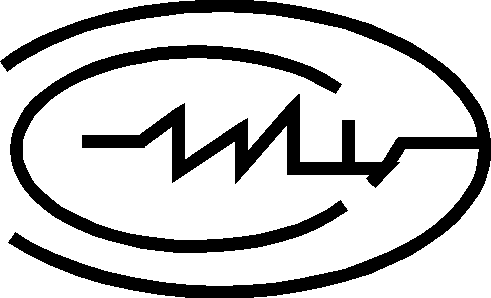   «Ивановский Центр Энергосбережения»Схема водоснабжения и водоотведенияИлья-Высоковского сельского поселения  Пучежского муниципального районаИвановской областиИваново 2014 г.«УТВЕРЖДАЮ»Глава администрацииИлья-Высоковского сельскогопоселения___________Никулин А.В."____" __________ 2014 г.«УТВЕРЖДАЮ»Руководитель экспертной организацииДиректор ОГУП«Ивановский центрэнергосбережения»___________Филиппов Д.В."____" __________ 2014 г.№п\пНаименованиенаселенногопунктаПлощадьнас. пункта,S, гаЧисленностьнаселенияКол-водомовПереченьобъектовсоц. сферыСтепеньобеспеченияцентральнымводоснабжением1с. Илья-Высоково716Администрация, ФАП, школа, библиотека, магазин70%2д. Дубново315ФАП, библиотека, магазин80%3д. Кораблево195Библиотека, магазин,д/сад70%4д. Губинская187ФАП70%5с. Лужинки 96ФАП, библиотека, дом культуры,магазин70%№п/п№ скважины по паспорту/по эксплуатацииМесто нахождения объекта водоснабженияГод бурения по паспортуГлубина скважины, мФакти-ческая подачаДебит скважины,мз/ч1№2с. Илья Высоково19821002,29,62№3с. Илья Высоково19821000,1514,43№1д. Дубново19751001,27,54№1д. Кораблево19811001,110,85№2д. Кораблево19861100,157,56№1д. Губинское19781000,97,57№1с. Лужинки19791000,47,5№№ п/пНаименование источника водоснабженияМестоположениеОборудованиеОборудованиеОборудованиеОборудование№№ п/пНаименование источника водоснабженияМестоположениемарка и тип основного оборудованияпроизвод,мз/чнапор, ммощность, кВт1А/скважина№2с. Илья ВысоковоНасосЭЦВ 6-10-110101105,52А/скважина№3с. Илья ВысоковоНасосЭКО-54,8902,23А/скважина№1д. ДубновоНасосЭЦВ 6-10-110101105,54А/скважина№1д. КораблевоНасосЭКО-42,4851,15А/скважина№2д. КораблевоНасосЭЦВ 5-6,3-856,3852,86А/скважина№1д. ГубинскоеНасосЭКО-42,4851,17А/скважина№1с. ЛужинкиНасосЭЦВ 5-5-606,5852,88А/скважина№1д. ГубинскоеЧРПENTERY-250--1,59А/скважина №2с. Илья ВысоковоЧРПVACONNXL00165--7,5№№ п/пНаименование источника водоснабженияМестоположениеВысотаствола,мОбъембака,м3ДатаустановкиПримечание1В/н башняд. Ломы Большиес. Илья Высоково15201982отключена2В/н башняд. Мартынихад. Дубново152019753В/н башняс. Золотиловод. Кораблево252519814В/н башняд. Вандышевод. Губинское15201978отключена5В/н башняд. Гаврилковос. Лужинки15201979№№СкважинаПотребление эл. эн., кВт*чПодъём воды скважиной,м3Удельныйрасход эл. эн.,кВт*ч/м3№№Скважина2013 г.2013 г.2013 г.1Арт./скв.  №2 с. Илья Высоково37000174472,122Арт./скв.  №3 с. Илья Высоково650023792,733Арт./скв.  №1 д. Дубново28000106882,624Арт./скв.  №1 д. Кораблево1250078001,605Арт./скв.  №2 д. Кораблево960064201,506Арт./скв.  №1 д. Губинское650043801,487Арт./скв.  №1 с. Лужинки485029001,67Итого:104950520142,02№ ппСетиМатериалD,ммL,мТип прокладки(надз/подзкан./подзбеск.)Степеньизноса12345671с. Илья ВысоковочугунПНДсталь10050207433подземный, бесканальный85%2д. ДубновочугунПНДсталь10050204900подземный, бесканальный88%3д. Кораблевоасбестоцементчугунсталь100100202629подземный, бесканальный85%4д. Губинскоеасбестоцементсталь100202200подземный, бесканальный90%5с. ЛужинкичугунПНДсталь10050202946подземный, бесканальный80%Итого:20113ед.2013Всего выработка воды, в т. ч.:м3/год52014собственные нуждым3/год-нормативные утечким3/год3506сверхнормативные утечким3/год-отпуск воды из сетейм3/год48508Узел НачальныйУзел КонечныйДлина, мДиам,D ммНапор в конечном узле, мПотери напора, мУдельные потери, мм/мРасполаг. напор в конеч. узле, мФактический расход, т/чс. Илья-Высоковос. Илья-Высоковос. Илья-Высоковос. Илья-Высоковос. Илья-Высоковос. Илья-Высоковос. Илья-Высоковос. Илья-Высоковос. Илья-Высокововк41вк855,111814,80014,810,42вк818,82314,80,010,314,810,04вк8вк52110,911814,80014,810,33вк54 418,81814,30,021,114,260,03вк55 319,71814,30,021,114,250,03вк55 246,21814,30,020,514,250,02вк54вк5526,53214,30,010,414,270,1вк52вк53123,33214,30,473,814,340,33вк53вк5497,73214,30,060,614,280,13вк53вк5652,63214,30,071,414,270,2вк56вк5736,33214,30,020,414,250,11вк56 627,81814,30,010,514,250,02вк56 139,11814,20,041,114,220,03вк56 233,81814,20,07214,20,04вк57 329,41814,20,031,114,220,03вк57 586,82314,20,010,214,240,03вк8 943,21814,80,051,114,760,03вк41вк50119,280,814,80014,810,12вк50вк5197,847,414,80,010,114,810,12вк51 520,32314,80,010,314,80,04вк51 630,72314,800,214,80,03вк51 11428,52314,80,010,414,790,05вк41вк40494,763,815-0,18-0,414,99-0,54вк8вк728,711814,80014,810,02вк7вк647,911814,80014,81-0,03вк6вк560,111814,80014,81-0,08вк5вк489,211814,80014,81-0,63вк4вк365,611814,80014,81-0,83вк1 2316,83814,90,042,214,850,4вк1 2226,14514,90,020,814,870,4вк2 219,83214,80,076,914,780,4вк2 12115,64514,80,050,414,80,3вк1вк266,511814,90,040,614,854,31вк2вк392,711814,80,040,414,813,61вк3вк1138,611814,80,010,214,812,38вк11 1115,23214,70,063,914,750,3вк11 1770,93214,80,030,414,780,1вк11 1932,63214,80,061,714,750,2вк3 2019,23214,70,136,914,680,4вк4 1515,82514,70,095,514,730,2вк5вк91911814,80014,810,5вк9вк1040,611814,80014,810,2вк10 11619,43214,800,114,810,05вк10 923,43214,80,02114,790,15вк9 1311,53214,80,01114,80,15вк9 1513,23214,80,010,814,80,15вк6 1115,93214,800,114,810,05вк7 1019,53214,800,114,810,05вк61вк1127,811814,90,10,814,895,11вк37 2318,51814,80,021,114,780,03вк37 2411,41814,80,02214,770,04вк35 2123,31814,80,031,114,770,03вк35 2211,11814,80,011,114,790,03вк34 1921,61814,80,021,114,770,03вк33 1719,31814,80,021,114,780,03вк32 1519,41814,80,04214,760,04вк31 1318,11814,80,021,114,780,03вк30 2635,71814,80,041,114,760,03вк30 2513,11814,80,011,114,790,03вк31 1414,71814,80,021,114,780,03вк32 1612,71814,80,03214,770,04вк33 18131814,80,010,514,790,02вк34 2011,21814,80,010,514,790,02вк30вк3125,36014,800,114,80,37вк31вк3228,66014,80014,80,31вк32вк3327,86014,80014,80,23вк33вк3431,26014,80014,80,18вк34вк3531,26014,80014,80,13вк35вк3729,76014,80014,80,07вк12вк1152,811814,8-0,01-0,114,81-1,78вк12вк137511814,800,114,81,35вк30вк1247,511814,80014,8-0,43вк13 1012,72514,80,043,114,760,15вк13402514,60,225,514,580,2вк13вк14152,811814,80014,791вк2859,96514,80014,790,08вк2831,46514,80014,790,07вк14вк2867,611814,80014,790,43вк28вк255511814,80014,790,28вк2514,22514,800,314,790,05вк25вк26138,847,414,80,030,214,760,23вк26 712,22314,800,114,760,02вк26 910,82314,800,214,760,03вк26вк2784,247,414,80014,760,06вк26 831,42314,80,010,214,760,03вк27 1123,82314,800,114,760,02вк27 16732314,70,020,314,740,04вк26 631,347,414,80014,760,04вк24 7112,43514,60014,580,04вк24 224,32314,600,114,580,02вк24 122,12314,600,214,580,03вк23вк24107,147,414,60014,580,09вк21вк2348,147,414,600,114,590,14вк21вк204247,414,6-0,01-0,314,6-0,28вк20 3741,72314,60,010,214,60,03вк20 314,52314,600,214,60,03вк23 411,92314,600,214,590,03вк23 214,82314,600,114,590,02вк21 621,82314,600,214,590,03вк15вк20103,447,414,60,050,514,60,34вк15вк164947,414,60,010,214,640,23вк16 18,82314,600,314,640,04вк16 36202314,600,214,640,03вк21вк2281,147,414,60014,590,07вк22 710,62314,600,214,590,03вк22 1069,52314,60,020,314,570,04вк21 117,42314,600,314,590,04вк16вк17159,347,414,60,020,114,630,16вк17вк1838,247,414,600,114,620,13вк18вк1972,747,414,60014,620,07вк19 913,52314,600,214,620,03вк19 29232314,60,010,314,620,04вк18 79,92314,600,114,620,02вк18 3020,52314,60,010,314,620,04вк17 611,82314,600,214,620,03вк14вк1510347,414,70,141,414,650,57вк40181,997150,010,114,991,04вк6098971500150,17вк60вк6129897150,01014,990,76вк40вк42344,163,814,90,110,314,880,5вк42 10155,82514,90,010,214,870,05вк42вк4332,663,814,90,010,314,870,45вк43вк445663,814,90,010,114,870,3вк44вк4571,963,814,90,010,114,860,25вк45вк4670,863,814,900,114,860,2вк46вк47102,363,814,90014,860,15вк47вк48101,963,814,90014,850,1вк48 11096,43514,90014,850,05вк48 10918,82314,80,010,414,850,05вк47 10812,42314,80,010,414,850,05вк46 107132314,90,010,414,850,05вк45 10614,12314,90,010,414,860,05вк44 10563,72314,80,030,414,840,05вк43 10214,82314,90,010,414,870,05вк43вк4964,33514,90,010,114,860,1вк49 10311,12314,900,414,860,05вк49 10469,62314,80,030,414,830,05вк60151181500150,59вк6116,1118150,010,614,994,36вк57 11243,62314,20,020,414,230,05вк26 11333,22314,70,010,414,750,05вк5 11537,72314,80,020,414,790,05вк55 11133,92314,30,020,414,260,05д. Дубновод. Дубновод. Дубновод. Дубновод. Дубновод. Дубновод. Дубновод. Дубновод. Дубнововк51 216,82514,600,114,630,03вк51 137,72514,600,114,620,03вк50вк51124,947,414,60014,630,06вк50вк52124,847,414,60,010,114,620,15вк52229,347,414,60014,620,05вк52148,947,414,60014,620,06вк5213,53514,60014,620,04вк1255,711814,90,130,514,874,16вк1вк291,711814,80,050,514,824,14вк2вк336,311814,80,020,514,84,09вк3вк1920,611814,80,010,514,794,04вк19вк218611814,80,020,214,772,58вк21вк2234,211814,80,010,214,772,28вк22вк2336,211814,800,114,761,98вк23вк2439,311814,800,114,761,83вк24вк2534,411814,800,114,761,38вк25вк2653,711814,80014,751,23вк26вк2718,311814,80014,751,2вк27вк34128,274,614,70,030,314,720,84вк34вк3575,774,614,70,020,214,70,79вк35вк3626,274,614,70,010,214,70,75вк36вк3730,274,614,70,010,214,690,71вк37вк38115,263,814,70,010,114,680,28вк38вк3922,863,814,700,114,680,25вк39вк4024,663,814,700,114,680,22вк40вк4133,474,614,70014,680,19вк41вк4221,163,814,70014,680,16вк42вк4328,463,814,70014,680,11вк43вк4423,847,414,70014,670,08вк44вк4529,247,414,70014,670,07вк45вк4626,83514,700,114,670,06вк46 3379,83514,70014,670,03вк37вк5080,947,414,60,060,814,630,43вк50вк533147,414,600,114,630,13вк53вк5416,947,414,60014,630,1вк54вк5560,447,414,60014,630,07вк55 1664,53514,60014,620,04вк27вк2848,647,414,70,030,514,730,36вк28вк2932,747,414,70,010,414,710,3вк29вк3034,447,414,70,010,214,710,24вк30вк3133,247,414,700,114,70,18вк31вк3226,73514,70,010,214,70,12вк32вк3330,93514,700,114,690,06вк18вк17373514,30-0,114,3-0,06вк19вк44547,414,70,112,414,680,76вк4вк542,447,414,60,092,214,590,73вк5вк624,647,414,50,051,914,540,67вк6вк726,147,414,50,041,514,50,61вк7вк825,547,414,50,031,314,470,56вк8вк927,447,414,40,03114,440,5вк9вк1030,247,414,40,020,814,410,44вк10вк112547,414,40,020,614,40,39вк11вк1224,447,414,40,010,514,390,33вк12вк1319,947,414,40,010,314,380,27вк13вк1427,447,414,40,010,214,380,21вк14вк15224,73514,30,070,314,310,15вк15вк1622,63514,300,214,30,12вк16вк1732,83514,300,114,30,09вк18 550,73514,30014,290,03вк1 630,81814,80,020,514,850,02вк2 914,41814,80,053,214,770,05вк3 813,71814,80,043,214,760,05вк19 727,53214,70,062,214,730,25вк19вк20673214,20,588,714,210,45вк20 615,63214,20,042,714,160,25вк209532140,161,714,040,2вк21 522,73214,70,093,914,680,3вк22 418,33214,70,073,914,690,3вк23 316,33214,70,02114,750,15вк24 2143214,70,01114,740,15вк2449,83214,60,193,914,560,3вк25 117,23214,70,02114,740,15вк26 110,83214,80014,750,03вк4 116,52514,700,114,680,03вк5 317,83514,60014,590,03вк6 516,62514,500,114,540,03вк5 244,62514,600,114,580,03вк6 445,32514,500,114,540,03вк7 716,42514,50014,50,02вк7 645,92314,50,010,214,490,03вк8 9162514,500,114,470,03вк8 839,72314,50,010,214,460,03вк9 1117,82314,400,214,440,03вк9 1035,22314,40,010,214,430,03вк10 1317,12314,400,114,410,02вк10 1233,52314,40,010,214,410,03вк11 1529,72314,400,214,390,03вк11 1449,92314,40,010,214,390,03вк12 1726,72314,400,214,380,03вк12 16572314,40,010,214,380,03вк13 1922,62314,400,214,380,03вк13 1859,62314,40,010,214,370,03вк14 2118,52314,400,214,370,03вк14 2060,62314,40,010,214,370,03вк18 49,72314,300,214,290,03вк17 310,32314,300,214,30,03вк16 210,52314,300,214,30,03вк15 113,12314,300,214,30,03вк28 3162514,700,114,720,03вк28 229,92314,700,214,720,03вк29 416,12314,700,214,710,03вк29 622,32314,700,214,710,03вк30 517,42314,700,214,70,03вк30 822,92514,700,114,70,03вк31 721,42314,700,214,70,03вк31 919,72514,700,114,70,03вк32 1017,52314,700,214,690,03вк32 1121,22514,700,114,690,03вк33 1222,62314,700,214,690,03вк33 1316,42314,700,214,690,03вк3427,33514,70014,720,05вк3510,73514,70014,70,04вк3612,12514,700,114,70,04вк50 10117,93214,600,214,630,06вк50 619,32514,600,114,630,03вк53 916,92514,600,114,630,03вк54 1019,32514,600,114,620,03вк55 1316,72314,600,214,620,03вк38 2110,82514,700,114,680,03вк39 227,62514,700,114,680,03вк40 24102514,700,114,680,03вк41 2526,22514,700,114,670,03вк42 2912,12514,700,114,680,03вк42 2619,92514,70014,680,02вк43 2819,72514,700,114,670,03вк44 3021,92514,70014,670,01вк45 3121,52514,70014,670,01вк46 3222,62514,700,114,670,03д. Губинскоед. Губинскоед. Губинскоед. Губинскоед. Губинскоед. Губинскоед. Губинскоед. Губинскоед. Губинскоевк1228,2118150,01014,991,27вк1вк236,4118150014,991,21вк1 10112,6351500,114,990,06вк2 714,835150014,990,02вк2вк368,8118150014,981,19вк3 1116,935150014,980,03вк3вк4123,3118150014,981,1вк4 10211,6351500,114,980,06вк4вк553,8118150014,981,04вк5 2414,835150014,980,03вк7 3212,5231500,214,970,03вк30вк2976,7118150014,970,15вк29 3635,835150014,970,03вк29 3510,9231500,214,970,03вк29вк2837,7118150014,970,09вк28вк2638,2118150014,970,06вк26вк2777,1118150014,970,06вк28 379,7231500,214,970,03вк27 4112,9231500,214,970,03вк27 6863,7251500,114,970,03вк24вк251635150014,970,05вк25 6730,2231500,214,960,03вк25 6611,825150014,970,02вк30 3411231500,214,970,03вк30 10411,323150,010,614,970,06вк8 4321,3251500,114,970,04вк8 429,6251500,114,970,03вк9 508,3231500,214,970,03вк10 5210,3251500,114,970,03вк11 1521,3251500,114,970,03вк7вк867,5118150014,970,74вк8вк9107,9118150014,970,61вк9вк1020,3118150014,970,58вк10вк1140,8118150014,970,55вк12вк1338,8118150014,970,46вк13вк1441,2118150014,970,43вк14вк1542,9118150014,970,4вк15вк1633,8118150014,970,37вк16вк1730,2118150014,970,34вк17вк1837,8118150014,970,31вк18вк1938,1118150014,970,28вк19вк2046,6118150014,970,19вк20вк2122,3118150014,970,17вк21вк2225,563,8150014,970,06вк22 6319,2231500,214,970,03вк21вк2322,163,8150014,970,11вк23вк2421,863,8150014,970,08вк24 6539,823150,010,214,960,03вк23 6418,3231500,214,970,03вк12 5312,323150,010,614,960,06вк13 5412,6231500,214,970,03вк14 6714,3231500,214,970,03вк15 5517,9231500,214,970,03вк16 5618,4231500,214,970,03вк17 5715,2231500,214,970,03вк18 5817,8231500,214,970,03вк19 6014,4231500,214,970,03вк19 5918,623150,010,614,960,06вк22 6223231500,214,970,03вк20 6116,1231500,114,970,02вк5вк684,3118150014,981,01вк6вк743,3118150014,971,01вк8 10332,125150,010,314,960,06вк3 1427,125150,010,514,970,06вк7вк3028,3118150014,970,24вк11вк1241,8118150014,970,52д. Казаркинод. Казаркинод. Казаркинод. Казаркинод. Казаркинод. Казаркинод. Казаркинод. Казаркинод. КазаркиноСкважинавк8221,563,814,20,793,614,211,69вк8вк918,63514,200,114,210,1вк9вк1029,22514,20,010,414,190,07вк10 1247,12514,200,114,190,03вк10 1413,12314,200,314,190,04вк9 1612,22314,200,214,20,03вк1 585,92514,10,020,214,120,05вк1 910,12314,100,414,140,05вк2 1182314,100,314,140,04вк3 158,42314,100,214,150,03вк4 177,82314,200,214,150,03вк5 197,72314,200,214,160,03вк2вк135,63514,100,114,140,1вк3вк255,747,414,100,114,150,14вк4вк321,747,414,200,114,150,17вк5вк422,747,414,200,214,150,2вк6вк514,147,414,200,214,160,23вк8вк616,863,814,20,052,914,161,53вк6 2110,72314,200,214,160,03вк8вк741,23514,200,114,210,06вк7 2010,22314,200,214,210,03вк7 2445,62314,20,010,214,20,03вк6вк1681,763,8140,16213,991,27вк16вк174563,813,90,091,913,911,24вк17вк1828,363,813,90,051,813,861,21вк16 256,3231400,213,990,03вк17 297,62313,900,213,910,03вк18 419,52313,900,413,850,05вк18вк1177,847,413,80,010,213,840,21вк11вк1225,747,413,800,113,840,18вк12вк1321,247,413,800,113,840,15вк13вк1441,13513,80,010,213,830,12вк14вк1526,53513,800,113,830,09вк15 368,62313,800,313,820,04вк14 3538,72313,80,010,213,820,03вк15 37312313,80,010,413,810,05вк13 3410,92313,800,213,840,03вк12 3312,92313,800,213,840,03вк11 3213,72313,800,213,840,03вк18вк1934,947,413,70,133,813,730,95вк19вк2029,347,413,60,13,513,620,92вк20вк2126,747,413,50,083,113,540,86вк21вк2222,547,413,50,062,913,480,83вк22 476,22313,500,313,470,04вк19 4221,62313,700,213,720,03вк20 458,72313,600,213,620,03вк20 4422,22313,600,213,620,03вк21 4621,12313,500,213,540,03вк27 5820,82313,30,010,313,270,04вк27 5639,22313,30,010,213,270,03вк22вк2323,947,413,40,062,613,410,79вк23вк27110,447,413,30,141,313,270,55вк23 5123,12313,40,010,413,40,05вк23вк2447,62313,10,316,513,10,19вк24 5320,32313,100,213,10,03вк24вк2533,43513,10,010,413,090,16вк25вк2637,53513,10,010,213,080,13вк26 100842312,90,151,812,930,1вк25 5514,72313,100,213,090,03вк26 5711,62313,100,213,080,03вк27вк28126,447,413,20,12113,150,48вк28вк2942,947,413,10,030,613,130,39вк29вк3028,53513,10,041,313,090,3вк30вк31273513,10,020,813,070,24вк31вк3227,33513,10,010,413,060,16вк32вк3321,33513,10,010,213,050,13вк33вк3422,83513,100,113,050,1вк34 6450,623130,010,213,040,03вк28 7620,52313,100,213,150,03вк34 6610,2231300,213,050,03вк34 6724,423130,010,313,040,04вк28 74172313,200,213,150,03вк28 7930,82313,100,213,150,03вк29 7292313,100,213,120,03вк29 7726,22313,10,020,613,110,06вк30 709,52313,100,213,090,03вк30 7527,62313,100,213,090,03вк31 73262313,10,010,313,060,04вк31 6813,22313,100,313,060,04вк32 7124,82313,100,213,050,03вк33 6924,2231300,213,050,03д. Кораблевод. Кораблевод. Кораблевод. Кораблевод. Кораблевод. Кораблевод. Кораблевод. Кораблевод. Кораблевовк1121,4118150,010,114,991,63вк1вк242,4118150014,990,79вк2вк335,574,6150,010,214,980,74вк3вк441,1118150014,980,69вк4вк537,3118150014,980,64вк7 1879,9118150014,980,2вк1вк1243118150014,990,84вк12вк1346,547,4150014,990,07вк13вк1435,847,4150014,990,07вк14вк1537,147,4150014,990,03вк12вк1942,5118150014,990,48вк19вк2642,3118150014,990,23вк12вк3234,7118150014,990,29вк32вк3334,5118150014,990,24вк33вк3431,8118150014,990,22вк34вк3529,6118150014,990,2вк35вк3643,4118150014,990,18вк36вк3725,5118150014,990,15вк37вк3824,747,41500,114,990,12вк38вк3999118150014,990,1вк39вк4081,4118150014,990,07вк40вк4137,247,4150014,990,05вк41 2033,823150,010,214,980,03вк41 2614231500,114,990,02вк40 2414,3231500,114,990,02вк39 1812,6231500,214,990,03вк38 1217,8231500,114,990,02вк37 1017,7231500,214,990,03вк36 817,5231500,214,990,03вк35 1110,7231500,114,990,02вк34 99,3231500,114,990,02вк33 416,1231500,114,990,02вк32 216,823150,010,414,980,05вк19 322,2231500,114,990,02вк26 128231500,214,980,03вк19 118,9231500,214,990,03вк19вк2077,4118150014,990,2вк20вк2129118150014,990,18вк21вк2227,9118150014,990,15вк22вк2327,147,41500,114,990,12вк23вк2427,1118150014,990,1вк24вк2526,7118150014,990,08вк26вк2738,4118150014,990,18вк27вк2831118150014,990,16вк28вк2932,9118150014,990,13вк29вк3027,347,4150014,990,08вк30вк3125,247,4150014,990,05вк26 116,8231500,114,990,02вк27 214,3231500,114,990,02вк28 319,3231500,214,990,03вк29 417,723150,010,414,980,05вк30 522,5231500,214,980,03вк31 621,4231500,114,990,02вк31 751,223150,010,214,980,03вк20 316,9231500,114,990,02вк21 413,2231500,214,990,03вк22 514,6231500,214,990,03вк23 615,3231500,114,990,02вк24 716,6231500,114,990,02вк25 813,3231500,214,990,03вк25 820,1231500,114,990,02вк25 942,923150,010,214,980,03вк14 512,8231500,314,980,04вк15 710,3231500,214,990,03вк2 417,923150,010,414,980,05вк3 620,223150,010,414,970,05вк4 821,923150,010,414,970,05вк5 1020,223150,010,614,970,06вк9 1222,523150,010,414,970,05вк5вк1629,7118150014,980,58вк16вк1739,2118150014,980,56вк17вк663,5118150014,980,51вк17вк1830,925150,010,314,970,05вк18 1311,9251500,114,970,03вк18 1513,4251500,114,970,02вк16 1125,2251500,114,980,02вк6вк741,8118150014,980,51вк7вк922,3118150014,980,31вк9вк5072,3118150014,980,17вк50вк821,525150,031,414,950,1вк50вк1136,7118150014,980,07вк8 1414,52514,900,314,950,05вк8 1612,32514,900,314,950,05вк11 2113,5251500,314,970,05вк11 2310,7251500,114,980,02вк10 1714,22514,90,010,514,930,06вк10 1910,82514,900,114,940,03вк9вк1036,92514,90,041,114,940,09с. Лужинкис. Лужинкис. Лужинкис. Лужинкис. Лужинкис. Лужинкис. Лужинкис. Лужинкис. Лужинкивк2 466,81814,80,081,114,790,03вк2 8101814,90,011,114,860,03вк387,53214,70,151,714,690,2вк3 10238,21814,70,174,614,660,06вк4 1114,61814,80,021,114,820,03вк5 712,61814,80,011,114,80,03вк5 1242,81814,80,051,114,760,03вк5 1014,91814,80,021,114,790,03вк6144,43214,80,010,114,790,04вк6вк776,43214,80014,80,03вк7 418,21814,80,021,114,780,03вк6 10132,21814,70,154,614,650,06вк1486,15714,90,01014,920,1вк1102,17614,90,070,714,931,89вк1вк281,97614,90,050,714,871,79вк2вк355,67614,80,030,614,841,73вк3вк423,74514,80,010,214,830,25вк4вк5122,24514,80,020,214,810,22вк5вк6152,94514,80,010,114,80,13вк825,73214,60,13,914,580,3вк3вк897,25714,70,161,714,671,22вк9 1417,31814,60,021,114,610,03вк1069,93214,50,121,714,470,2вк8вк958,55714,60,050,814,630,86вк9вк1041,75714,60,030,814,590,83вк9 18,91814,70,011,114,650,03вк9 342,61814,60,051,114,610,03вк8вк9112,13214,70,010,114,660,06вк11вк1498,74514,50,050,514,520,36вк11 135,81814,50,041,114,530,03вк11 2241814,50,031,114,550,03вк11 351,21814,50,061,114,520,03вк11вк1273,74514,60,010,214,560,18вк12 525,21814,50,031,114,540,03вк12 420,71814,50,021,114,540,03вк12 619,51814,50,021,114,540,03вк12вк1351,63214,50,020,314,550,09вк13 726,71814,50,031,114,520,03вк13 811,13214,50014,550,03вк13 929,33214,50014,550,03вк14 227,91814,50,031,114,490,03вк14 115,51814,50,021,114,50,03вк15 518,41814,50,021,114,480,03вк15 324,31814,50,031,114,470,03вк14вк1556,94514,50,020,414,50,3вк15 614,41814,50,021,114,480,03вк15вк1638,73214,40,061,514,440,21вк16 813,21814,40,021,114,420,03вк16 717,41814,40,021,114,420,03вк16 926,41814,40,031,114,410,03вк16 1016,31814,40,021,114,420,03вк17 1125,31814,40,031,114,390,03вк17 1321,41814,40,021,114,40,03вк17 128,91814,40,011,114,410,03вк16вк1756,33214,40,020,314,420,09вк10вк1140,45714,60,020,414,580,63№Потребителис. Илья-Высоковод. Дубновод. Губинскоед. Кораблевос. ЛужинкиИтого:1Население7090808280802Бюджетные учреждения, социальная сфера7578973Прочие потребители:котельная;магазины;производство и т.д.23513101113№№ п/пНаименование водопотребителей  Норма водо потребления (л/сут.)Расчетное водоснабжение по годамРасчетное водоснабжение по годамРасчетное водоснабжение по годамРасчетное водоснабжение по годамРасчетное водоснабжение по годамРасчетное водоснабжение по годамРасчетное водоснабжение по годамРасчетное водоснабжение по годам№№ п/пНаименование водопотребителей  Норма водо потребления (л/сут.)20132013201320132023202320232023№№ п/пНаименование водопотребителей  Норма водо потребления (л/сут.)Кол-во потребителей, чел.Расчетный расход     тыс.  м3/годРасчетный расход (среднесуточный) м3/сут.Расчетный расход (максимальный),      м3/сут.Кол-во потребителей, чел.Расчетный расход    тыс.  м3/годРасчетный расход (среднесуточный) м3/сут.Расчетный расход (максимальный),      м3/сут.1Население951088103,4283367,91350128,3352457,62Полив зеленых насаждений3016,34558,524,66787,13Прочие потребители12-757,2202692532,54Местная промышлен., неучтенные расходы 5%6,31722,18,12228,6Итого:133,2365474,5170466605,8№ п/пНаименование мероприятияЦели реализации мероприя тияФинансовые потребностивсего, тыс. руб. (безНДС)Реализация мероприятий по годам, тыс. руб. (без НДС)Реализация мероприятий по годам, тыс. руб. (без НДС)Реализация мероприятий по годам, тыс. руб. (без НДС)Реализация мероприятий по годам, тыс. руб. (без НДС)Реализация мероприятий по годам, тыс. руб. (без НДС)Обоснование стоимости работ№ п/пНаименование мероприятияЦели реализации мероприя тияФинансовые потребностивсего, тыс. руб. (безНДС)20142015201620172024Обоснование стоимости работ123456789101Установка ЧРП на двигатели насосов 5 скважин, а так же автоматических систем регулирования Улучшение качества и обеспечение надежности водоснабжения 800400400Расчет по укрупненным показателям2Замена изношенных водопроводных сетей  Илья-Высоковско сельского поселенияпротяженностью3,3 кмПовышение надежности, улучшение качества водоснабжения.1440072007200Расчет по укрупненным показателям3Строительство скважины питьевого водоснабжения д. ДубновоОбеспечение надежности водоснабжения29002900Расчет по укрупненным показателямВсего18100760076002900ГодРасходы на мероприятия с учетом инфляции, тыс. руб. (без НДС)2014-202418100№№ п/пНаименованиеместорасположенияОборудованиеОборудованиеОборудованиеОборудование№№ п/пНаименованиеместорасположениямарка и тип основного оборудованияпроизвод,мз/чнапор,ммощность, кВт1КНСс. Илья-Высоковонасос загрязненных сточных водГном 50-50505013№ ппСетиМатериалD,ммL,мТип прокладки(надз/подзкан./подзбеск.)Степеньизноса12345671с. Илья Высоковочугунчугунсталь150100501329подземный, бесканальный80%2д. Дубновочугунсталь10050934подземный, бесканальный75%3д. Кораблевочугунсталь100501567подземный, бесканальный75%4д. Климушино Большоечугунсталь10050815подземный, бесканальный80%Итого:4650№п/пНаименование показателейЕдиница измеренияПериод №п/пНаименование показателейЕдиница измерения20131Пропущено сточных вод (полезный отпуск), итого:а) с. Илья-Высоковоб) д. Дубновов) д. Кораблевог) д. Климушино Большоев том числе:тыс. куб.м.27,914,46,03,04,51.1населениетыс. куб.м.25,81.2прочие потребителитыс. куб.м.1,91.3собственные нуждытыс. куб.м.-Расчетный гидравли-ческий уклон трубо-провода         iНаружный диаметр трубы,         Dн         ммТолщина стенки трубы,          S                 ммНаполнение трубопровода        hs/dГидрав-лический                  радиус             RsКщЖивое сечение            щ                   м2Расчетная скорость Vн              м/сРасчетный расход воды,          q                     л/сУчасток трубо-провода    №-№0,011187,50,660,029870,54980,005830,694,05сеть0,051709,20,660,059050,54980,022792,4555,81сеть№№ п/пНаименование водопотребителейНорма водо потребления (л/сут.)Расчетное водоотведение по годамРасчетное водоотведение по годамРасчетное водоотведение по годамРасчетное водоотведение по годамРасчетное водоотведение по годамРасчетное водоотведение по годамРасчетное водоотведение по годамРасчетное водоотведение по годам№№ п/пНаименование водопотребителейНорма водо потребления (л/сут.)20132013201320132023202320232023№№ п/пНаименование водопотребителейНорма водо потребления (л/сут.)Кол-во потребителей, чел.Расчетный расход     тыс.  м3/годРасчетный расход (среднесуточный) м3/сут.Расчетный расход (максимальный),      м3/сут.Кол-во потребителей, чел.Расчетный расход    тыс.  м3/годРасчетный расход (среднесуточный) м3/сут.Расчетный расход (максимальный),      м3/сут.1Население9570667,1184239,292087,4239310,72Прочие потребители12-754,71316,96,11722,13Местнаяпромышлен., неучтенные расходы 5%3,610134,71316,9Итого:75,4207269,198,2269349,7№ п/пНаименование мероприятияЦели реализации мероприятияФинансовые потребностивсего, тыс.руб. (безНДС)Реализация мероприятий по годам, тыс.руб. (без НДС)Реализация мероприятий по годам, тыс.руб. (без НДС)Реализация мероприятий по годам, тыс.руб. (без НДС)Реализация мероприятий по годам, тыс.руб. (без НДС)Реализация мероприятий по годам, тыс.руб. (без НДС)Обоснование стоимости работ20132014201520162023123456789101Перекладка изношенных сетей канализации общей протяженностью 1,9 кмПовышение надежности системы1200055005500Расчет по укрупненным показателям